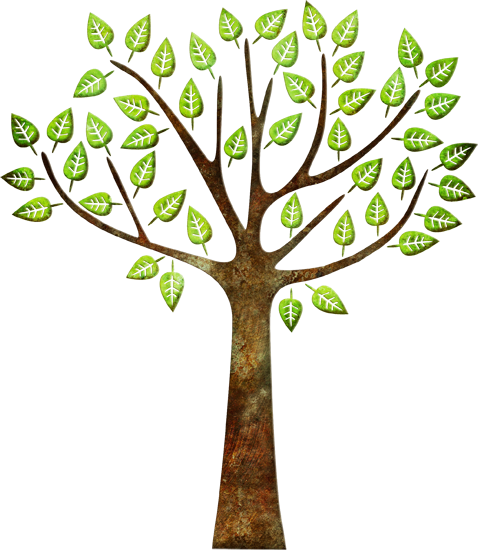 Afstudeerscriptie Godsdienst Pastoraal Werkaan de Christelijke Hogeschool EdeLevendig Geloof:Over geloofsbeleving van missionaire jeugdwerkersSeptember, 2012Auteurs: 			Mendy Vis en Anita NoorlandStudentnummers:		071237	          080235School: 				Christelijke Hogeschool EdeOpleiding:			Godsdienst Pastoraal WerkBegeleider:			Dirk de BreeOpdrachtgever:			Sabine van der Heijden (Lectoraat Geestelijk Leiderschap) Voorwoord 
Voor u ligt het onderzoeksrapport voor het lectoraat Geestelijk Leiderschap binnen de Christelijke Hogeschool Ede. Tijdens de afstudeerperiode voor het lectoraat hebben wij onderzoek gedaan in de praktijk naar de spiritualiteit van de missionaire jeugdwerker om adviezen te kunnen geven aan het lectoraat ter verbetering en ontwikkeling van de opleiding van missionaire jeugdwerkers. Voor ons onderzoek zijn we het hele land doorgereisd en hebben we veel missionaire jeugdwerkers kunnen interviewen over hun spiritualiteit. Dit heeft zeer interessante gesprekken opgeleverd, wat ons belangrijke informatie heeft gegeven om goede conclusies en aanbevelingen te kunnen geven. Als studenten van de opleiding Godsdienst en Pastoraal Werk hebben wij veel plezier beleefd aan het in de praktijk brengen van de opgedane kennis binnen onze studie. Wij bedanken Sabine van der Heijden voor haar betrokkenheid en goede inzichten tijdens het onderzoek. Ook bedanken wij Dirk de Bree die ons heeft geholpen om de beoogde kwaliteit te kunnen leveren. Beiden hebben ze ons goed begeleid en geholpen. We wensen u veel plezier in het lezen van dit onderzoek! Ede, September 2012SamenvattingHet onderzoek dat gepresenteerd wordt in dit rapport draait om de vragen: Hoe geeft de missionaire jeugdwerker vorm en inhoud aan zijn geloof en hoe integreert hij dit in het contact met seculiere jongeren? Welke rol speelt de vooropleiding van de missionaire jeugdwerker in de integratie en communicatie van het persoonlijk geloof (in het contact met seculiere jongeren) en welke ontwikkeling heeft hij hierin doorgemaakt? Door deze vragen te beantwoorden konden aanbevelingen worden gedaan aan het lectoraat Geestelijk Leiderschap binnen de Academie voor Theologie aan de Christelijke Hogeschool in Ede, ter verbetering en ontwikkeling van de opleiding en bijscholing van missionaire jeugdwerkers. Om antwoord te geven op bovenstaande vragen en aanbevelingen te kunnen doen, zijn diverse onderzoeksmethoden gebruikt. Erg belangrijk zijn de 14 diepte-interviews die gehouden zijn onder missionaire jeugdwerkers door heel Nederland. Hiervan worden de gegeven antwoorden gepresenteerd. Om de interviews goed te kunnen interpreteren en analyseren is er literatuurstudie gedaan naar de rol en betekenis van spiritualiteit in de werkpraktijk, toegespitst op de missionaire jeugdwerker. In de inleiding komt naar voren wat de persoonlijke spiritualiteit betekent en hoe dit zich verhoudt tot de theologie. Daarin wordt de verbinding gelegd met de identiteit van de missionaire jeugdwerker en wordt de wisselwerking hiervan beschreven. In hoofdstuk twee wordt weergegeven hoe de missionaire jeugdwerker wordt gevoed in zijn of haar persoonlijk geloof. Het blijkt dat merendeel niet structureel wordt gevoed. Er wordt aangegeven dat de jeugdwerker veel aan het uitdelen is van zijn geloof naar anderen, maar dat hij het moeilijk vindt om een balans te vinden tussen voeding en uitdelen. We geven hier een beschrijving van en er wordt weergegeven wat de behoeften zijn. In hoofdstuk drie wordt er geschreven over hoe de jeugdwerker het geloof communiceert met jongeren en met welke intenties hij dit doet. Er wordt aangegeven wat daarin beperkende en helpende factoren zijn. Ook wordt de behoefte hierin beschreven. In hoofdstuk vier komt naar voren dat het werk veel invloed heeft op de geloofsbeleving van de jeugdwerkers. Er wordt beschreven welke factoren dit zijn en ook hoe het geloof weer invloed heeft op het contact met de jongeren. Wederom worden de behoeften weergegeven. Voor de daadwerkelijke ontwikkeling van de opleiding en bijscholing van de missionaire jeugdwerker worden verschillende aanbevelingen gedaan. De Academie voor Theologie zit momenteel in een onderzoeksfase naar of de opleiding effectief is in het opleiden van christelijke professionals. De aanbevelingen zijn gericht op het ontwikkelen van meer ruimte voor geloofsontwikkeling binnen de theologische opleiding van missionaire jeugdwerkers. Hoofdstuk 1: een inleiding op het onderzoek Aanleiding tot het onderzoekIn de majorstage zijn wij beide tegen het feit aangelopen dat we het lastig vonden om een verbinding te leggen tussen de theologische kennis vanuit de eerste twee jaren van de opleiding en (seculiere) praktijk waar we in terecht kwamen. Mendy heeft stagelopen bij Youth for Christ Utrecht en is veel in aanraking gekomen met allochtone jongeren. Anita heeft stagegelopen bij het gemeentestichtingsproject Perron 61 in Zoetermeer en Youth for Christ Ede, waarin zij bezig is geweest met kerk-zijn in de 21e eeuw. In gesprek met Sabine van der Heijden ontdekten wij dat dit probleem breder herkend wordt onder de afgestudeerde hbo-jeugdwerkers. Door dit gesprek kwamen wij in contact met het lectoraat Geestelijk leiderschap binnen de Academie voor Theologie onder leiding van René Erwich. Dit lectoraat heeft als doel onderzoek te doen naar wat hbo-theologen nodig hebben aan vorming en toerusting om in gemeenten, scholen en organisaties mensen te begeleiden in een postchristelijke seculiere omgeving, waarin geloven geen vanzelfsprekendheid meer is. Daarbij wil het lectoraat inzoomen op een drietal belangrijke gebieden van de identiteit van de hbo-theoloog in hun onderlinge samenhang: spiritualiteit, ethiek en geloofsverantwoording. In ons onderzoek zullen we aansluiten bij leerlijn 3 (‘De betekenis en kwaliteit van spiritualiteit, ethiek en geloofsverantwoording in de opleiding voor de beroepspraktijk van de hbo-theoloog') door concrete aanbevelingen te geven aan de opleiding van HBO-theologen.Dit onderzoek vindt plaats in nauwe samenhang met het onderwijs van de Academie Theologie, Communities of Learning, docenten met expertise op dit vakgebied  en in samenwerking met het werkveld waarin professionals werkzaam (zullen) zijn. Het onderzoek zal zich specifiek richten op missionaire jeugdwerkers, ongeacht welke vooropleiding. Onze praktijkervaring en het lectoraat heeft daardoor veel raakvlakken. En daarin geeft het lectoraat ons de ruimte om mee te werken aan dit onderzoek. Het onderwerp van geestelijk leiderschap heeft onze interesse, omdat dit een thema is wat naar onze mening te weinig aan bod is gekomen binnen de opleiding. Dit is voor ons de aanleiding om een steentje bij te dragen aan dit onderzoek. Wij vinden het boeiend om te onderzoeken wat je als missionair jeugdwerker nodig hebt in de beroepspraktijk en of de opleiding voldoende daarin heeft kunnen bijdragen. Wij vinden dit onderzoek zeer relevant voor de beroepspraktijk, omdat het lectoraat uiteindelijk de rapportage van de  onderzoeksresultaten zal meenemen in de verdere ontwikkeling van de beroepsopleiding.`Probleemstelling
Hoe geeft de missionaire jeugdwerker vorm en inhoud aan zijn geloof en hoe integreert hij dit in het contact met seculiere jongeren? Welke rol speelt de vooropleiding van de missionaire jeugdwerker in de integratie en communicatie van het persoonlijk geloof (in het contact met seculiere jongeren) en welke ontwikkeling heeft hij hierin doorgemaakt? Doelstelling Het doel van dit onderzoek is te achterhalen hoe de missionaire jeugdwerker het geloof beleeft in het contact met seculiere jongeren en welke behoeften er zijn op het gebied van voeding en begeleiding van de missionair jeugdwerker. Op basis van de resultaten van het onderzoek doen wij aanbevelingen aan het lectoraat Geestelijk Leiderschap voor ontwikkeling van de opleiding en bijscholing van missionaire jeugdwerkers.Deelvragen Waar wordt de missionaire jeugdwerker door gevoed in zijn persoonlijk geloof? Wat heeft de missionaire jeugdwerker nodig om gevoed te blijven in het persoonlijk geloof? Hoe communiceert de missionaire jeugdwerker het geloof in woorden en daden in het contact met seculiere jongeren? Met welke intenties communiceert de jeugdwerker het evangelie? Op welke manier heeft het contact met seculiere jongeren invloed op het persoonlijk geloof van de missionaire jeugdwerker en hoe heeft zijn geloof invloed op het contact met de jongeren?  Speelt de vooropleiding een rol in de integratie van het persoonlijk geloof in het werk? Zo ja, hoe speelt dit een rol? Begripsafbakening Persoonlijke geloofsbeleving: Dit omvat de manier waarop een gelovige vorm en inhoud geeft aan het geloof (d.i. de persoonlijke spiritualiteit). We noemen het in dit verslag ook wel ‘persoonlijke spiritualiteit’. Denk aan de relatie met God, de theologie, de rituelen, het gedrag en het doorleeft geloof. Omdat dit begrip de basis vormt van ons onderzoek zullen we dit diepgaander beschrijven dan de begrippen die hierna volgen. Het begrip spiritualiteit gaat terug naar het Latijnse ‘spiritualitas’ en het Bijbelse ‘Ruach’ of ‘Pneuma.’ Het heeft de betekenis van in beweging gezet worden, van levend persoon zijn en van gedrevenheid. Bijbels gezien heeft het de betekenis van ‘gedreven worden door God.’ Spiritualiteit  als grondwoord, concludeert Waaijman, legt het werkelijksheidsgebied van de spiritualiteit uit als ‘geest’: de Geest van God en de geest van de mens, die wederkerig op elkaar inwerken. Kortom: spiritualiteit is datgene wat zich afspeelt in het contact tussen Gods Geest en de geest van mensen. Dit maakt dat het inkaderen van het begrip erg moeilijk is. Jezus zelf spreekt over het werk van de Geest als volgt: “De wind waait waarheen hij wil; je hoort zijn geluid, maar je weet niet waar hij vandaan komt en waar hij heen gaat. Zo is het ook met iedereen die uit de Geest geboren is.” (Johannes 3:8). Wij kunnen er als mensen niet de vinger op leggen op welke manier Gods Geest werkt. Allister McGrath geeft als eerste definitie van spiritualiteit: “Spiritualiteit heeft te maken met het zoeken naar bevredigend, authentiek religieus leven, waarbij de voor die religie kenmerkende ideeën gecombineerd worden met de totale ervaring van het leven op basis en binnen de context van die religie.” Hij past dit vervolgens toe op het christelijk geloof: “Binnen het christelijk geloof is spiritualiteit het vormgeven van de ontmoeting met Jezus Christus in het dagelijks leven. ‘Christelijke spiritualiteit’ verwijst naar de manier waarop het christelijk leven wordt opgevat, en naar de expliciet geestelijke praktijk die wordt ontwikkeld om die relatie met Christus te koesteren en te ondersteunen.”De definitie van McGrath richt zich voornamelijk om het uitleven van de spiritualiteit. Persoonlijke spiritualiteit speelt zich af tussen God en (de kern van de) de mens en heeft invloed op de manier van leven van een gelovige. Persoonlijke spiritualiteit is iets wat op een individuele manier wordt beleeft.De spiritualiteit van een persoon wordt bepaald door verschillende factoren. De volgende factoren zijn bijvoorbeeld van grote invloed op de manier waarop het geloof beleefd wordt: Persoonlijke omstandigheden: persoonlijkheid, achtergrond, sociale status etc. Kerkelijke omstandigheden: iedere christelijke gemeenschap heeft een eigen theologische focus.Houding ten opzichte van de wereld, de cultuur en de geschiedenis: iedere vorm van spiritualiteit positioneert zich verschillend ten opzichte van de wereld, cultuur en geschiedenis. Sommige gelovigen zijn bijvoorbeeld sterk ‘wereld verzakend’ terwijl anderen zeer positief staan tegenover de cultuur.  Al deze omstandigheden kunnen voortdurend veranderen en dat heeft invloed op de spiritualiteit. Het feit dat de spiritualiteit door zoveel verschillende factoren wordt beïnvloed maakt dat de geloofsbeleving gezien moet worden als een proces. Als persoon blijf je veranderen en elke verandering heeft invloed op de manier van geloven. Ook heeft de manier van geloven invloed op de manier waarop iemand zijn leven leeft. Er is in verschillende literatuur veel geschreven over de verhouding tussen spiritualiteit en theologie. Wanneer theologie wordt gezien als een louter systematisch doordenken van het christelijk  geloof, en spiritualiteit als een beleving van het geloof zouden er spanningen kunnen ontstaan. In de geschiedenis zijn genoeg  voorbeelden van theologen die deze twee begrippen dicht bij elkaar houden. Calvijn zei bijvoorbeeld ‘dat God kennen betekent verandert worden.’ En Kierkegaard beweerde dat ‘het kennen van de waarheid inhoudt gekend te worden door de waarheid.’ Wanneer er een spanning wordt ervaren tussen theologie en spiritualiteit zegt dat meer over de cultuur waarin wij leven, waarin theologie gezien kan worden als academische discipline. Gideon van Dam concludeert dat spiritualiteit zich beweegt tussen de polariteiten van oriëntatie op het Woord van God en het luisteren naar de ervaring. Er moet dus interactie zijn tussen de theologie en de spiritualiteit. Dat geeft spiritualiteit richting en inhoud. In figuur 2 werkt hij dit schematisch uit. In onze liefde tot God spelen ons hart, onze ziel, ons verstand en onze kracht mee. Spiritualiteit heeft onderscheiding nodig. Theologie geeft ook kader aan de spiritualiteit. De persoonlijke spiritualiteit omvat het contact van de mens met God. De relatie tussen God en mens zal er altijd op gericht zijn om God beter te leren kennen. Dit leert een mens uit ervaring, het contact met God en door externe zaken als Gods Woord. Hoe dit proces verloopt, kan door tal van omstandigheden beïnvloed worden. Bijvoorbeeld door contact met anderen, theologie, persoonlijke omstandigheden, etc. Hoe dit proces verloopt zal altijd een mysterie blijven. Het is een zoektocht waarin we hopen meer en meer gevormd te worden naar het beeld van Christus. Dit gebeurd wanneer er contact is met God.Persoonlijke geloofsbeleving of spiritualiteit omvat dus de manier waarop een gelovige vorm en inhoud geeft aan het zijn geloof. Dit heeft als doel om meer en meer gevormd te worden naar het beeld van Christus. 
Deze vorming wordt enerzijds door God zelf geïnitieerd. God vormt de gelovige door Zijn Geest. Anderzijds wordt deze groei gestimuleerd wanneer de gelovige zelf actie onderneemt. Wanneer de gelovige tijd en ruimte neemt voor contact met God zal er meer ruimte ontstaan voor contact met God. Wanneer er meer contact is met God zal er ook meer groei komen. Ook zijn er talloze manieren om het leven met God vorm te geven. De gelovige kan 
vormen zoeken om tot ontmoeting te komen met God, bijvoorbeeld door muziek, lezen, gesprek met 
anderen, etc. Op deze manier kan de gelovige zijn leven inrichten met het oog op het leven met God. 
Zijn persoonlijk geloof bepaalt dan zijn leven. Op die manier kan de gelovige ook door andere zaken gevoed worden en zal de gelovige meer en meer  veranderd worden naar het beeld van Christus. 
Missionair jeugdwerk: Hiermee bedoelen we het (Christelijk) jeugdwerk binnen een seculiere context, d.i. het werken met jongeren met een andere geloofsovertuiging of niet gelovige jongeren, met als doel deze jongeren bekend te maken met het werk en de persoon Jezus Christus. We richten ons in ons onderzoek uitsluitend op jeugdwerkers die werken vanuit de outside-in context. Missionaire jeugdwerkers: Hiermee bedoelen we: a) HBO-theologen en b) jeugdwerkers met een andere opleiding, werkzaam in het missionaire jeugdwerk. Opbouw van het verslag In dit verslag hebben we de deelvragen verdeelt in hoofdstukken. Per hoofdstuk wordt er een inleiding gegeven op het hoofdstuk en lichten we toe hoe we de naar een antwoord hebben gezocht op de deelvraag. We geven per deelvraag een grafiek met antwoorden die gegeven zijn. Vervolgens analyseren we de resultaten vanuit de literatuur. In de bijlagen vindt u een verantwoording van het verloop van het onderzoek. Daarnaast ook de correspondentie met de jeugdwerkers, de achtergrondinformatie van de respondenten en de topiclijst die we hebben gebruikt bij de interviews. In een extra bijlage zijn alle 14 interviews uitgewerkt. Omdat het teveel pagina’s omvat om in een bijlage te zetten, hebben we 1 interview in de bijlage ingevoegd als voorbeeld hoe de interviews zijn verlopen. Bent u geïnteresseerd in de overige interviews kunt u hier bij ons naar vragen. Hoofdstuk 2: Voeding in het geloof Inleiding op het hoofdstuk In dit hoofdstuk geven we antwoord op de volgende deelvraag:Waar wordt de missionaire jeugdwerker door gevoed in zijn persoonlijk geloof? Wat heeft de missionaire jeugdwerker nodig om gevoed te blijven in het persoonlijk geloof? Om antwoord te krijgen op deze deelvraag hebben we de jeugdwerkers de vraag gesteld op welke manier zij gevoed worden in hun persoonlijke spiritualiteit. Vervolgens hebben we onderwerpen geselecteerd die de jeugdwerkers in de interviews hebben benoemd. Deze onderwerpen zijn leidend in het beantwoorden van de deelvraag. In dit hoofdstuk geven we eerst de resultaten weer van de interviews. Vervolgens geven we een theoretische reflectie vanuit de literatuur, om de gegeven antwoorden te kunnen duiden in het licht van wat er al over bekend is. Resultaten uit de interviews Onderstaande grafiek geeft de frequentie van de onderwerpen weer die de jeugdwerkers genoemd hebben als belangrijke bronnen van voeding in het geloof. Hieronder lichten we ieder onderwerp kort toe vanuit de interviews. Stille tijdIn 13 van de 14 interviews is naar voren gekomen dat het houden van persoonlijke stille tijd de belangrijkste manier is om het geloof te voeden. ‘Stille tijd’ is een breed begrip. Wanneer we jeugdwerkers vroegen wat zij verstaan onder stille tijd gaven ze aan dat ze zien bewust de tijd nemen om alleen te zijn met God, tot Hem te bidden, de Bijbel te lezen en met Hem te communiceren. De jeugdwerkers hebben aangegeven dat ze in de stille tijd worden bemoedigd, getroost, gesterkt en uitgedaagd. Deze jeugdwerker geeft aan wat voor hem het verschil is tussen gezamenlijk bidden en Bijbellezen en persoonlijke stille tijd: “Ik ontdek steeds meer dat thuis de plek is waar het gebeurt tussen jou en God. (…) Thuis gaat het alleen om jouw hart en God. Als je in de kerk zit, kun je nog een heel mooi gezicht op zetten en heel hard mee zingen en niet echt zelf betrokken zijn (…) Maar als je thuis bent en je bent in je eentje aan het bidden, dan is het alleen jij en God en kun je geen masker opzetten. Dan kun je je niet achter andere mensen verschuilen.” (Respondent 6)Vijf jeugdwerkers hebben aangegeven dat ze het lastig vinden om discipline op te bouwen in het houden van stille tijd. In de vraag wat hen weerhoudt om de stille tijd te nemen noemen zij spanningen of teleurstelling in dat wat God doet als een belemmering. Een valkuil voor jeugdwerkers is dat ze de Bijbel in eerste plaats lezen voor de ander. ‘Wat zegt deze tekst voor de ander?’ Een van de jeugdwerkers zei hierover: “En daarin moet je het Woord niet voor een ander lezen, dus voor wat je die dag kunt gaan uitdelen, maar voor jezelf. ‘Heere, wat wilt U tegen me zeggen?’” (Respondent 12)In 1 van de 14 interviews is naar voren gekomen dat de jeugdwerker God wel nodig heeft in haar dagelijks leven, maar niet bewust bidt en Bijbelleest. Ze gelooft dat God aanwezig is in alles wat ze doet, maar betrekt Hem daar niet bewust bij. Ze bidt wel na een activiteit op het werk, soms samen met de jongeren, voor een zegen over de week. Ze wordt gevoed door het werk zelf, wanneer ze zag dat God daarin aanwezig was. De kerk De kerk wordt genoemd als een plek waar het geloof gevoed wordt. In de gesprekken wordt onderscheid gemaakt tussen de samenkomst van de gemeente op zondag en de kerk als gemeenschap. De samenkomst wordt door zeven jeugdwerkers als voedend ervaren. Verschillende aspecten van de samenkomst komen terug. Twee jeugdwerkers noemen het gezamenlijk aanbidden van God als opbouwend in de samenkomst. Drie jeugdwerkers geven aan dat ze onderwezen worden in Gods Woord in de samenkomst. Het samenkomen met andere gelovigen wordt vaak genoemd als belangrijk. Twee jeugdwerkers noemen als voorbeeld dat het Avondmaal vieren hen opbouwt omdat ze dan ervaren dat ze hun geloof samen met anderen beleven. Het ontmoeten van andere gelovigen staat centraal. In de ontmoeting worden verschillende aspecten als belangrijk ervaren. Drie jeugdwerkers geven aan dat het voorbeeld van andere enthousiaste gelovigen hen inspireert. Juist ook wanneer er ontmoeting is met gelovigen die op een andere manier geloven dan zijzelf wordt dit als verrijkend ervaren. Ook wordt er door twee jeugdwerkers genoemd dat ze het gesprek met andere gelovigen nodig hebben om scherp gehouden te worden. Een andere jeugdwerker noemt dit ‘toezicht op geestelijke groei’. De jeugdwerkers geven ook aan dat het contact met andere gelovigen belangrijk is om gesterkt te worden in hun geloof. Twee jeugdwerkers noemen het een bemoediging, één jeugdwerker noemt het een bevestiging en een jeugdwerker noemt ook getuigenis als belangrijk hierin. Door zes jeugdwerkers wordt aangegeven dat samen bidden erg belangrijk is voor hun geestelijk groei. Tijdens die gebeden wordt er met elkaar gebeden, maar er wordt ook door anderen voor hen gebeden. Dit wordt als zeer waardevol en opbouwend ervaren. Vaak helpt het de jeugdwerker om zorgen of moeiten te delen met anderen en dit gezamenlijk bij God te brengen. In de gesprekken over de kerk bespraken we ook de verdere behoeften van de jeugdwerkers. Een jeugdwerker gaf aan dat het onderwijs in de samenkomst meer concreet moest worden. Er werd door de jeugdwerker een kloof ervaren tussen het onderwijs en de werkpraktijk. Drie jeugdwerkers gaven aan dat ze het lastig vinden om gevoed te worden in de samenkomsten omdat ze een spanning ervaren tussen hun rol als jeugdwerker en hun geestelijke voeding. Zij geven aan dat ze als ze in de gemeente komen waar ze voor werken, dat ze dan een bepaalde rol aannemen waardoor ze niet meer voor zichzelf luisteren naar het onderwijs, maar voor de jongeren waar ze mee werken. Deze houding belemmerd hen om gevoed of bemoedigd te worden. Ook twee andere jeugdwerkers geven aan niet gevoed te worden in de samenkomst. Een jeugdwerker vermoed dat dit komt omdat je als jeugdwerker meer bezig bent met theologie en dus meer kennis hebt. Hierdoor is de kerk niet meer uitdagend. Twee jeugdwerkers geven aan dat ze meer getuigenissen zouden willen horen in de dienst om hierdoor opgebouwd te worden. Wanneer het gaat over ontmoeting met andere gelovigen geven vier jeugdwerkers aan dat ze behoeften hebben aan meer intensief contact met andere gelovigen. Ze zouden graag meer met elkaar in gesprek willen gaan om tot verdieping te komen in hun geloof. Ook word aangegeven dat er behoefte is aan feedback, vermaning, bemoediging en bevestiging. Daarnaast geeft een jeugdwerker aan dat hij de gemeente ziet als een plek waar geestelijke gaven geoefend zouden moeten worden, maar ervaart dit nu nog niet zo. Gemeenschap met anderen In elk interview is naar voren gekomen dat de jeugdwerker kan groeien in geloof door de gemeenschap met anderen. Dit sluit aan bij het vorige onderwerp, ‘de kerk’. We hebben weergegeven dat de jeugdwerkers de verdieping missen in de kerk. Met verdieping bedoelden de jeugdwerkers de diepgaande gemeenschap met andere gelovigen. In aanvulling daarop kwam naar boven dat er meer behoefte is aan uitwisseling van visies en ideeën. Dit wordt vaak werk gerelateerd genoemd, samen met de Innov8 conferentie. Deze uitwisseling en contact geeft nieuwe inspiratie in eigen geloof en werk. Maar de gemeenschap die veel jeugdwerkers missen gaat dieper. We zien een behoefte aan echte ontmoeting en gemeenschap met mede-gelovigen. Veel jeugdwerkers ontvangen dit niet in de gemeente waar ze bij horen (zie ‘Kerk’). Er is behoefte aan geestelijke voeding en nieuwe geestelijke inspiratie. De jeugdwerkers hebben vaak genoemd dat ze het nodig hebben om geestelijk uitgedaagd te worden. Ze verlangen ernaar hun leven met God te delen met anderen. Op deze manier worden ze zelf ook weer scherp gehouden. Ze vinden dat ze elkaar kunnen uitdagen om meer te kunnen groeien in geloof.Andere vormen van geloofsgemeenschapIn 6 van de 14 interviews is naar voren gekomen dat de jeugdwerkers worden gevoed door het bezoeken van een evenement, zoals Opwekking, New Wine, Innov8, Soul Survivor, de conferenties van Atletes in Action of in Taizé. Dit zijn voor hen tijdelijke vormen van geloofsgemeenschappen en een alternatief voor de kerk. Eén van de jeugdwerkers benoemde het internet als belangrijk medium waardoor hij meer in aanraking is gekomen met deze geloofsgemeenschappen: “Algauw kwam ik via internet in contact met meer evangelische christenen en ging ik naar Opwekking en Soul Survivor.” (Respondent 1)Dit zijn ontmoetingsplekken waar het geloof wordt gedeeld en gevierd met anderen. Op conferenties als Innov8 is er ook uitwisseling over het werk. De jeugdwerkers geven aan dat ze het fijn vinden dat ze zelf onderwerpen kunnen kiezen die ze interessant vinden. Het geeft nieuwe stof tot nadenken en daag uit om geestelijk verder te groeien. Zes jeugdwerkers hebben Innov8 genoemd als een waardevolle conferentie. Het zijn vooral de alumni GPW-ers die deze conferentie hebben genoemd. Ze vinden de conferentie waardevol omdat ze er kunnen netwerken en onderling visies, ideeën en programma’s kunnen uitwisselen. Het is voor hen ook de plek waar ze worden bijgeschoold en op de hoogte blijven van de huidige ontwikkelingen binnen het missionaire jeugdwerk. Eén van de jeugdwerkers heeft aangegeven het nog een drempel te vinden om naar Innov8 te gaan, omdat het nog nieuw voor haar is. Muziek 
In 4 van de 14 interviews is naar voren gekomen dat muziek een belangrijke manier van geloofsbeleving is. Deze jeugdwerkers worden opgebouwd door het luisteren naar of het maken van (christelijke) muziek.  Eén van de jeugdwerkers noemde muziek als alternatief wanneer ze niet kan bidden:“Muziek is voor mij ook heel erg belangrijk. Als ik niet kan bidden ga ik bewust op Youtube liedjes zoeken, muziek luisteren en maken.” (Respondent 9)Afstand nemen
In 4 van de 14 interviews is naar voren gekomen dat de jeugdwerker bewust afstand neemt van het werk door er even tussen uit te gaan. Ze geven aan dat ze hierdoor tot rust komen en opgeladen worden. Dit gebeurt op verschillende manieren:“Af en toe ging ik er even tussenuit, naar mijn ouders of bijvoorbeeld naar Taizé (…) Dan kon ik even op een afstandje naar mijn leven kijken samen met God, in worsteling met mezelf en met Hem, reflecteren en overdenken wat ik nu doe en hoe dit gaat, wat vraagt God van bepaalde situaties.” (Respondent 1) “Als ik ga wandelen in de Uiterwaard kom ik tot rust. (…) Ik voel daar meer gemeenschap in met God dan in een kerk zijn.” (Respondent 5)Elk van deze jeugdwerkers heeft een eigen manier gevonden om afstand te nemen en tot rust te komen.Overig 
In 5 van de 14 interviews is naar voren gekomen dat het lezen van boeken en blogs of het luisteren van preken voeding geeft in het geloof. Dit is voor hen een manier om zichzelf te verdiepen. Ze geven aan dat ze dit bewust zelf opzoeken. Eén van de jeugdwerkers gaf aan wat de toegevoegde waarde is van boeken: “Je kunt wel in je eigen denken blijven zitten, maar dan raak je het op een gegeven moment kwijt. Je hebt inspiratie nodig. (…) Boeken verwoorden meestal een meer doordachte lijn waar je zelf in eerste instantie niet op komt.” (Respondent 6)Theoretische reflectieStille tijd 
Dertien van de 14 jeugdwerkers noemden het houden van stille tijd als de belangrijkste manier om gevoed te worden in hun persoonlijk geloof. We hebben al gezien dat ‘stille tijd’ een breed begrip is. De jeugdwerkers bedoelden hiermee vooral het stil worden voor God en het bidden Bijbellezen. Deze aspecten zijn niet los van elkaar te zien, maar dienen bij elkaar gehouden te worden. Theoloog Richard Foster geeft ons meer zicht op hoe we deze aspecten samen kunnen omvatten. Hij beschrijft het lezen in de Bijbel als het luisteren naar Gods woorden, Gods daden overdenken of Gods Woord overpeinzen. Hij betitelt dit als meditatie of contemplatie. (Hierbij benadrukt hij dat de christelijke meditatie duidelijk verschilt van oosterse of seculiere meditatie doordat gehoorzaamheid en trouw aan God en Zijn woord de basis vormen.) Hij legt uit dat christelijke meditatie het vermogen is om Gods stem te verstaan en zijn Woord te gehoorzamen. Zo zijn er in de Bijbel talloze voorbeelden van mensen die geleerd hebben om Gods stem te verstaan en met Hem te spreken, bijvoorbeeld Mozes (Ex. 33:11). Volgens Foster is het van essentieel belang om de Bijbel te lezen en te praten met God. Hij schrijft hierover: “In meditatie scheppen we de emotionele en spirituele ruimte, zodat Christus een heiligdom in ons hart kan bouwen. (…) Het gaat zogezegd om een ‘portable’ heiligdom, dat overal waar we zijn en bij al wat we doen door ons wordt meegedragen. Deze vorm van innerlijke gemeenschap [met God] verandert ons wezenlijk. We kunnen nooit dezelfde blijven als het licht in dit heiligdom brandt, want het goddelijk vuur zal alles wat onzuiver is, verteren.”Volgens Foster  is het communiceren met God niet gebonden aan een moment van stille tijd, maar is het een manier van leven. Je kunt daar vierentwintig uur per dag mee bezig zijn. Hij haalt daarbij de vermaning aan van Paulus in 1 Thessalonicenzen 5:17: “Bidt zonder ophouden”. Hij bedoelt hiermee te zeggen dat een gelovige altijd in contact kan blijven met God, in alle dagelijkse bezigheden en omstandigheden.Foster benoemt de open houding om te willen veranderen naar Gods bedoeling het begin van vernieuwing. Dit kan voor de jeugdwerker het begin zijn van geestelijke ontwikkeling. Jeugdwerkers geven aan dat stille tijd een belangrijke bron van inspiratie is in hun geloof. Vanuit de literatuur zien we dat stille tijd kan worden opgevat als de dagelijkse omgang met God. Dit komt tot uiting in het bidden en Bijbellezen, waarin Gods woorden worden overpeinst en er wordt geluisterd naar wat Hij wil zeggen. Kerk
Zeven jeugdwerkers hebben aangegeven dat de kerk, of: gemeente, een belangrijke inspiratiebron is in hun geloof. In de kerk wordt het geloof gezamenlijk beleefd en gevierd. Theoloog John Stott schrijft over de belangrijke plaats die de Kerk inneemt in Gods heilsplan. De kerk staat in het hart van het Evangelie, want het staat in het centrum van Gods eeuwige bedoeling. De kerk is Gods nieuwe gemeenschap. God heeft de kerk aan de mens gegeven. Zijn bedoeling is niet om de mens als losse individuen te redden (waardoor de eenzaamheid blijft bestaan), maar juist om Zijn kerk te bouwen, dat wil zeggen om uit de wereld een volk tot Zijn eigen eer te roepen. Tom Chester en Steve Timmis concluderen dat iedere christen de kerk nodig heeft. Ze beschrijven dat de Bijbel laat zien dat we gemeenschapsmensen zijn, gemaakt om God en andere mensen lief te hebben. Ze laten met verschillende Bijbelteksten zien dat God de mens heeft geschapen in relatie tot anderen. Daarom moeten we onszelf definiëren door het netwerk van relaties waarin we leven: bv. ‘ik ben vader, echtgenoot, kerklid, kind van God’. Wanneer je christen bent, maak je onderdeel uit van Gods gezin. Je bent christen samen met alle andere christenen, aldus Chester en Timmis. Ze concluderen dat je als christen je niet mag afzonderen van de gemeenschap, want, zo stellen ze, “als de kerk het lichaam van Christus is, dan mogen wij niet als geamputeerde christenen leven!” Toch is voor de overige zeven jeugdwerkers de kerk minder belangrijk als inspiratiebron zoals het idealiter zou moeten zijn. Jos de Kock stelt dat de afnemende invloed van de kerk te maken heeft met de toenemende fragmentatie en individualisering in de huidige maatschappij. Daardoor is er een verminderde connectie met de gemeenschap die de jeugdwerker kan uitdagen en opbouwen in het geloof. Drie jeugdwerkers hebben zelfs hun onvrede geuit over de kerk. Dit heeft te maken met de kloof tussen de kerk en hun persoonlijke geloofsbeleving en de kloof tussen de kerk en hun missionaire werkpraktijk. We kunnen uit hun verwoording opmaken dat ze de kerk als instituut de statisch vinden en sluit het niet voldoende aan op werkelijkheid. Pete Ward onderkent dat de kerk te statisch is en pleit voor een meer vloeibare kerk. De statische kerk is het product van de moderniteit en kan niet meer aansluiten in een postmoderne samenleving. Hij stelt dat de kerk meer onderdeel moet worden van het dagelijks leven. Gemeenschap met anderen 
Elke jeugdwerker heeft aangegeven de diepgaande gemeenschap met anderen belangrijk te vinden en heeft hierin behoefte aan meer. Wanneer we de jeugdwerkers zien als geestelijk begeleiders,  zoals Dr. René Erwich in zijn lectorale rede zegt, zijn zij voortdurend bezig anderen te inspireren en begeleiden in hun zoektocht naar God. Henri Nouwen schrijft vanuit de context van het pastoraat over het ontwikkelen van een gezond zelfbewustzijn voor geestelijk begeleiders. Twee dingen zijn hiervoor van belang: het beschikken over een eigen innerlijke privacy en het instellen van een hiërarchie van relaties tot deze wereld. De innerlijke privacy is de ruimte voor de pastor en God, een plek om God te ontmoeten. Hij stelt: “De mogelijkheid voor de enkeling zich te verbergen voor de ogen van de wereld, is een voorwaarde voor de vorming van welke gemeenschap ook. Wie geen privacy kent, kan geen deel uit maken van een gemeenschap.”Nouwen beschrijft dat het instellen van de hiërarchie een probleem is voor pastors, omdat je als begeleider  bezig bent met anderen raad te geven en bij te staan. De begeleider heeft juist een plek nodig om zijn eigen weg te vinden en door anderen erkent te worden. Jeugdwerkers willen er graag ‘zijn’ voor jongeren, maar krijgen daar zelden bevestiging voor. Ze worden geaccepteerd op de plek waar ze zijn, maar zullen zelden erkend worden in hun professie of persoon. Omdat er momenten zijn waarin het contact met God niet altijd merkbaar is, heeft de jeugdwerker de gemeenschap nodig. Geestelijk gezond zijn, is iets wat erg belangrijk is, zijn de jeugdwerkers van mening. Jeugdwerkers zijn in het leven van jongeren de belangrijkste bron voor het leren kennen van God. Zij zijn de identificatiefiguren die ‘Christus modelleren.’ Dit maakt de verantwoordelijkheid groot en de urgentie om gezonde gemeenschappen te vormen onder professionals zeer hoog. Andere vormen van gemeenschap
Uit de interviews blijkt dat zes jeugdwerkers op een andere plek worden geïnspireerd dan de kerk. Voor hen is de kerk niet meer de grootste inspiratiebron omdat ze daar niet meer worden uitgedaagd. Volgens Johan Roeland en Jos de Kock heft dit te maken met de huidige post-christelijke samenleving. Ze noemen een aantal kenmerken van de geloofsbeleving van jongvolwassenen in een geïndividualiseerde maatschappij. Waar voorheen de driehoek van gezin, kerk en school veel invloed had op de geloofsbeleving van jongvolwassenen, zijn in de post-christelijke samenleving de verhoudingen sterk aan het verschuiven. De kerk verliest invloed in de huidige belevingsgerichte cultuur. Christenen raken ook wel teleurgesteld in de kerk, omdat de gemeenschap met elkaar wordt gemist. Vaak zit men als individu in de kerk en is er weinig gemeenschap met elkaar. Gelukkig kan hierbij genoemd worden dat dit niet in alle gevallen zo is. Toch verlangen veel christenen over het algemeen naar meer gemeenschap onderling. Dit wordt ook herkend door deze zes jeugdwerkers. Vaak voelen zij zich een eenling in het werk, omdat ze weinig contact hebben met andere missionaire werkers of andere christenen die hen uitdagen. Dit wordt vaak buiten de kerk gezocht. Hierdoor ontstaan nieuwe vormen van geloofsgemeenschappen op bijvoorbeeld christelijke evenementen, festivals, concerten, in de media en online gemeenschappen waar het geloof met elkaar wordt gedeeld en gevierd. Socioloog en antropoloog Michael Maffesoli geeft hiervan een opmerkelijke analyse. Hij stelt dat de mens inderdaad geïndividualiseerd is geraakt door de modernistische cultuur en dat sociale systemen hierdoor uit balans zijn geraakt. Maar in plaats van dat hij meegaat in de stelling dat deze trend wordt voortgezet in de postmoderne cultuur, beweert hij juist het tegenovergestelde. Hij stelt dat het postmodernisme juist een doorbreking is van de modernistische trend, met name als het gaat om de individualisatie en isolatie van de mens te midden van de cultuur. Mensen zoeken juist weer het contact met anderen op in kleine groepen of tijdelijke gemeenschappen om eenzaamheid te vermijden, bijvoorbeeld in sportclubs, vriendengroepen, lokale activiteiten, feesten, festivals. Deze tendens die we ook zien onder de jeugdwerkers, herkennen we ook bij Pete Ward in wat schrijft zijn boek ‘Liquid Church’. Daarin houdt hij een stevig theologisch pleidooi voor een liquid church of netwerk-kerk in deze huidige laatmoderne, dynamische context. Dit sluit aan op wat Jos de Kock en Johan Roeland concluderen, namelijk dat de kerk als instituut zijn gezag verliest in het inspireren van jong-volwassenen. Wards centrale these is dat kerk-zijn niet berust op het gezamenlijk bijeenkomen in een zondagse viering, maar op individuen die in Christus zijn en deelnemen aan de vloeiende dans van God. Hij zegt dat we moeten ophouden met ons te concentreren op de kerk als instituut, maar de kerk moeten zien als iets wat uitwaaiert naar onverwachte plaatsen: kleine groepen van christenen die elkaar bijstaan, de bijbel lezen en samen bidden; manifestaties zoals Flevo Festival; Alpha-cursussen; en allerlei vormen van zogenaamd jongerenpastoraat. Hier zien we een overeenkomst tussen wat de jeugdwerkers noemen in de interviews en wat we terugvinden in de literatuur. Het is een verklaring voor het feit dat zoveel jeugdwerkers hebben aangegeven dat zij op andere plekken dan de kerk worden gevoed in hun persoonlijk geloof.Muziek 
Vier jeugdwerkers gaven aan dat muziek voor hen een manier is om gemeenschap te ervaren met God. Muziek speelt in op onze emotie en ervaring. Daardoor kan muziek de persoonlijke spiritualiteit bij deze jeugdwerkers van het cognitieve niveau een laag dieper brengen tot het affectieve niveau.  De ervaring is het allesbepalende kenmerk van spiritualiteit en bepaalt haar studie, zoals Kees Waaijman stelt. Het geeft ruimte aan het transformerende werk van de Heilige Geest. William Temple heeft eens gezegd: “Aanbidding is het wakker maken van het geweten door de heiligheid van God, het voeden van het verstand met de waarheid van God, het zuiveren van ons voorstellingsvermogen door de schoonheid van God, het openen van het hart voor de liefde van God, het toewijden van de wil aan het doel van God.”Afstand nemen
Vier jeugdwerkers gaven aan dat ze bewust afstand nemen van hun werk om tot rust te komen. Ze vinden deze rust belangrijk om goed te kunnen functioneren als missionair werker en als gelovige. Foster noemt het zijn in de stilte een geestelijke oefening om meer van Gods Geest te kunnen ervaren. Tijdens deze rustmomenten kan er namelijk meer ruimte ontstaan voor de werking van Gods Geest, welke leidt tot geestelijke groei. Of, zoals Theresia van Avila eens heeft gezegd: “Zonder u af en u zult Hem in uzelf ontmoeten.”  In ‘Leven met elkander’ heeft Dietrich Bonhoeffer een van de hoofdstukken ‘De dag samen’ genoemd, en laat dit weloverwogen volgen door een hoofdstuk ‘De dag alleen’. Hij brengt het alleen zijn weer in nauwe samenhang met de gemeenschap met anderen. Beide zijn van wezenlijk belang voor een vruchtbaar geestelijk leven. Dat wat je ontdekt en ervaart in het alleen zijn, kan doorwerken in het samenzijn met anderen. Hij schreef: “Laat hij die niet alleen kan zijn op zijn hoede wezen  voor de gemeenschap. (…) Laat hij die niet van een gemeenschap deel uitmaakt op zijn hoede zijn voor het alleen zijn. (…) Op zichzelf hebben beide grote gevaren. Wie gemeenschap wil zonder stilte, duikt in het luchtledige van woorden en gevoelens, en wie de stilte zoekt zonder de gemeenschap komt om in de afgrond van ijdelheid, zelfverblinding en wanhoop.” Samenvatting De missionaire jeugdwerkers vinden het allemaal van belang om gevoed te worden in hun persoonlijk geloof. De meeste jeugdwerkers beschouwen hun eigen stille tijd als de belangrijkste manier om gevoed te worden in hun geloof. In deze ‘stille tijd’ staat de relatie met God centraal. Ook zien de jeugdwerkers de kerk als een belangrijke plaats waar ze kunnen worden opgebouwd in hun geloof. Niet iedere jeugdwerker vindt dit in zijn of haar eigen kerk. Zij zoeken hun voeding elders, bijvoorbeeld in andere vormen van geloofsgemeenschappen zoals opwekking of door het luisteren of maken van muziek. We zien dat niet iedere missionaire jeugdwerker structureel wordt gevoed. Wanneer de jeugdwerker behoefte heeft aan meer inspiratie moet hij daar zelf bewust naar zoeken. Veel jeugdwerkers hebben vormen gevonden om hun geloof te voeden. De rol van de kerk lijkt in deze cultuur te verschuiven. De samenkomsten zijn voor de jeugdwerkers vaak niet voedend voor hun persoonlijk geloof. Waar de jeugdwerkers voornamelijk behoefte aan heeft is meer contact met andere gelovigen. Ze geven aan dat ze dit contact nodig hebben om uitgedaagd te worden. Het contact met andere gelovigen scherpt hun geloof aan en wordt als bemoedigend ervaren. Hoofdstuk 3: Geloofscommunicatie  Inleiding op het hoofdstuk In dit hoofdstuk geven we antwoord op de volgende deelvraag: Hoe communiceert de missionaire jeugdwerker het geloof in woorden en daden in het contact met seculiere jongeren? Met welke intenties communiceert de jeugdwerker het evangelie? Om antwoord te krijgen op deze deelvraag hebben we de jeugdwerkers gevraagd te omschrijven hoe zij iets van hun geloof kunnen communiceren met de jongeren en wat ze daarbij vooral willen laten zien.In dit hoofdstuk geven we eerst de resultaten weer van de interviews. Vervolgens geven we een theoretische reflectie vanuit de literatuur, om de gegeven antwoorden te kunnen duiden in het licht van wat er al over bekend is. Het hoofdstuk wordt afgesloten met een conclusie die wij trekken op basis van de interviews, de gelezen literatuur en onze eigen interpretatie. Onderstaande grafiek geeft de frequentie weer van de antwoorden die de jeugdwerkers hebben gegeven op onze vraag. Tabel  2: GeloofscommunicatieResultaten vanuit de interviews Relaties aangaan In 12 van de 14 interviews is naar voren gekomen dat de jeugdwerker de relatie met de jongere van belang vindt om iets van het geloof te kunnen communiceren.Hieronder een aantal citaten die iets illustreren van hoe de jeugdwerkers iets van God kan laten zien in de relatie: “Als ze onze karakters leren kennen (als christenen hebben we mooie karakters) dan laten we Zijn liefde zien.” (Respondent 2) “Wat we bij de bus doen is gewoon relaties bouwen, onbevangen en onbevooroordeeld. En ze het idee geven dat ze er mogen zijn, of ze nu wel of niet geloven en of ze nu wel of niet bereid zijn te luisteren naar wat je te vertellen hebt over het geloof. (…) Onze insteek is dat we echt geïnteresseerd zijn in de jongeren en we geloven dat God ook in hen geïnteresseerd is en dat Hij het met hen op heeft.” (Respondent 6)Wanneer de jeugdwerker het geloof uitleeft in de relatie met de jongere, kan de jongere nieuwsgierig gemaakt worden. Eén van de jeugdwerkers verwoordde dit in relatie tot zijn eigen houding: “Ik wil laten zien dat onze toewijding aan hun onvoorwaardelijk is. (…) Ik wil als Jezus zijn. (…) We laten hen echt volledig in hun waarde, ook in de keuzes die zij maken, ook als die verkeerd zijn. Eigenlijk willen we ze meer verlangend maken, niet eens zo zeer door woorden op deze punten.” (Respondent 4)Persoonlijk geloof uitlevenIn elk interview is naar voren gekomen dat de jeugdwerker het belangrijk vindt om zijn eigen geloof uit te leven aan de jongeren. Ze willen vooral laten zien wat ze geloven. Dit hoeft niet altijd samen te gaan met woorden. De jeugdwerkers vinden het belangrijk om te weten waarom het geloof voor henzelf relevant is om dit weer door te kunnen geven aan de jongeren. Eén van de jeugdwerkers zei hierover: “Je moet wel weten wat het geloof voor jou zelf te bieden heeft om te weten wat het voor hun kan betekenen.” (Respondent 3)Een (oud) jeugdwerker zoekt heel bewust Gods vernieuwing in Zijn denken als uitgangspunt van het uitleven van zijn geloof aan jongeren. Hij zegt daarbij dat het van belang is dat je ervoor open moet staan om verandert te worden door God.  “Ons jaarthema is Romeinen 12:1-29. (…) Laat je denken vernieuwen door Gods waarheid, laat je niet beïnvloeden door de wereld, zodat je Gods wil kunt ontdekken. (…) Daar moet je ook voor open staan, door niet je door de wereld te laten beïnvloeden, wat denk ik heel sterk gebeurd. Je wordt bijna geprogrammeerd naar hoe je hoort te zijn in onze cultuur, terwijl we door God uitgedaagd worden om een koningscultuur uit te leven waar andere waarden gelden. (…) Geloven is niet alleen maar een gevoel of een gedachte, dat leef je uit.” (Respondent 10)Een jeugdwerker benoemde dat datgene waarvan hij zelf onder de indruk is geraakt, hij graag wil doorgeven aan jongeren: “Het boeit me heel erg om anderen en jongeren ook enthousiast te maken over Zijn genade.(…) Mijn drive om missionair werk te doen, is datgene wat mij geraakt heeft te delen met anderen. Ook omdat ik bepaalde thema’s waar ik zelf mee heb gezeten herken bij jongeren.” (Respondent 1) Een andere jeugdwerker verwoordt hoe zijn leven met God de basis vormt voor alles wat hij doet. Zijn geloof vormt dan ook de basis voor zijn missionaire werkzaamheden. “Voor mij is geloven is dat God centraal staat, dat Jezus centraal staat, dat de Heilige Geest centraal staat. (…) Het gaat erom dat ik contact heb met God en dat ik elke dag met Hem leef. Mijn leven in Zijn handen leg en gefocust ben op de dingen die Hij op mijn pad brengt. (…) Geloven is echt de basis van rust en van vertrouwen dat God het allemaal voor mij heeft gedaan, door Jezus, en daarom mag ik leven voor Hem. En daarom mag Hij de basis van mijn leven zijn en voor alle dingen die ik doe en wil doen.” Even later in het gesprek koppelt hij dit aan de relaties die hij aangaat met anderen, in zijn dagelijks leven en in het missionaire werk:“De methode ben je zelf. (…) Het is gewoon eerlijk zijn over je leven met God. (…) Het proces is meestal dat ze mensen leren kennen die God kennen. (…)  We zijn geroepen om mensen lief te hebben. (…) Leven met God, vanuit het evangelie en in heel je leven en dat leven delen.” (Respondent 11)Kwetsbaarheid en openheid In 9 van de 14 gesprekken is genoemd dat de jeugdwerker iets van het geloof kunnen communiceren door open en eerlijk en open te zijn over hun eigen geloofservaringen. Dit sluit aan wat hiervoor al is beschreven. Jeugdwerkers vinden kwetsbaarheid van belang. Ze kunnen hiermee een voorbeeld stellen voor de jongeren en hen het geloof meer concreet maken door iets te delen van hun eigen leven. De jeugdwerkers zeiden zelf hierover: “Ik heb momenten gehad waarop ik heel open over mezelf heb gesproken als de sfeer veilig genoeg was. Daardoor kon ik de thema’s uit hun wereld met de mijne linken. (…) Ik merkte dat ik juist door mezelf te zijn en te blijven dichterbij kon komen, ook al was ik heel anders. Ik denk dat ik dat als jongere ook altijd wel heb gewaardeerd.” (Respondent 1)“Ik kan mijn geloof laten zien vooral door wanneer zij met verhalen of met problemen komen daarop inhaken door te vertellen hoe ik daar zelf in stond, hoe ik zelf met bepaalde dingen omga en hoe ik denk dat God daarin staat.” (Respondent 8)“Maar wat ik vooral heel leuk vond was om veel te delen. Dus bij de meidenclub waren we aan het praten over relaties. Dan vroegen de meiden: hoe ging jouw relatie dan? (…) Daar ben ik dan heel erg open in. Ik vertel dan hoe wij dat doen en wat ik belangrijk vind. In die zin deelde ik heel veel van mijn leven (…) En jongeren willen ook ergens wel deel uitmaken van jouw leven. Dat vinden ze interessant.” (Respondent 5)De jeugdwerkers kunnen vanuit de relatie veel van zichzelf delen. Hierin kunnen ze de identificatierol op zich nemen en daardoor de jongeren begeleiden met waar ze mee komen. In twee gesprekken werd genoemd dat de jeugdwerker het lastig vindt om te bepalen waar de grens ligt in het openstaan voor de jongeren. Ze ervaren het openstaan voor jongeren en de ruimte die ze voor zichzelf nodig hebben als een spanningsveld. “Je hebt ergens ook behoefte aan privacy, maar mag dat dan wel? Dat was voor mij ook een van de dingen die ik daar tegenkwam en ook in mijn persoonlijk geloof. Mag ik wel mijn grenzen aangeven en soms even de deur achter mij dicht doen?” (Respondent 9)“Waar liggen je grenzen, hoe ver ga je in het helpen van zo’n iemand, hoe ver laat je zo iemand over jouw grenzen komen, moet je überhaupt wel grenzen hebben? Ja, je moet ook wel grenzen hebben, maar ja waar liggen die dan? Dat is lastig.” (Respondent 10)Het Evangelie expliciet benoemenIn 4 van de 14 interviews werd duidelijk dat de jeugdwerker het van belang vindt om het Evangelie expliciet te benoemen, zonder dat er perse door de jongeren naar wordt gevraagd. Deze jeugdwerkers ervaren geen drempel om het christelijk geloof te benoemen en uit te leggen. “In de discipelschapsgroep zit een jongeman van 35, dus niet in het jongerenwerk (…). Er is nooit iemand geweest die ik gezien heb die zo vastzat in allerlei bindingen. (…) Toen wilde hij van het kamp van de slechtheid naar het kamp van de goedheid, zo verwoordde hij in boeddhistische termen. Ik zei tegen hem dat hij van de satan, van de duisternis, naar het licht wilde. Hij schrok er helemaal van, maar dat is wel je kracht: het heel radicaal onderscheiden en benoemen.” (Respondent 12)“(…) Een buurman van een paar huizen verderop was ziek en kreeg onderzoek, dus ik sprak zijn vrouw erover en vraag hoe het gaat en vervolgens vraag ik: ‘Vind je het goed als wij er thuis voor bidden?’ En van te voren denk ik dan: zal ik het vragen of niet? Dan denk ik: gewoon vragen! en dan zegt ze: oh fijn! Waar doe ik dan moeilijk over?” (Respondent 11) Deze jeugdwerkers kiezen ervoor om heel duidelijk het Evangelie te onderscheiden en te benoemen in het contact met anderen. Andere jeugdwerkers vinden dit erg lastig. Een alumni GPW-er zegt hierover: “Over het geloof vertellen kan ik gewoon niet zo goed. Ik wil het gewoon praktisch uitleven. Als ik over het geloof praat, begin ik heel erg te hakkelen en te stotteren. Dan kan ik het niet eens goed overbrengen aan jongeren die ook nog heel vaak kritisch zijn. En dan weet ik alleen hele moeilijke theologische dingen. En dan denk ik: ja ik weet ook niet.” (Respondent 5)Toen we doorvroegen op waarom ze dit moeilijk vindt, noemde ze dat ze het strikte beleid van Youth for Christ (waarin je niet zelf over het geloof mag beginnen) als belemmering ervaart om vrijuit over het Evangelie te kunnen praten. Daarbij onderkende ze wel dat je een reactie kunt uitlokken bij jongeren, wat ze ook in haar opleiding (GPW) heeft meegekregen. Toch vindt ze het veel interessanter om in haar daden iets te laten zien van wat ze gelooft en daarin prikkelend te zijn. Deze moeite wordt herkend door andere jeugdwerkers. Zij geven hierin aan dat ze het moeilijk vinden om het Evangelie te vertellen in woorden die relevant zijn voor de jongeren en aansluiten bij hun beleving. Ze vinden het moeilijk om de juiste beelden en woorden te gebruiken. Eén van de jeugdwerkers zei hierover:“Ik ben nu heel erg op zoek. (…) Hoe breng je het evangelie over aan jongeren die er echt 0,0 van weten of meegekregen hebben van hun ouders? (…) Ik doe wel wat en ik laat me daarin ook wel leiden, maar dat vind ik wel lastige dingen, omdat het contrast tussen mijn leven als christelijk persoon en een wereld-persoon groot is. Niet alleen qua achtergrond, maar ook omdat mijn hele leven is gebaseerd op God. Dat is waar ik voor leef. Iemand anders leeft daar niet voor. Om dat samen te brengen is heel lastig.”Op de vraag waar hij dan behoefte aan zou hebben, zei hij: “Voor mij zou het helpen als ik in mijn achterhoofd een paar thema’s had die simpel zijn uitgewerkt en die ik dan kan bespreken. Dat ik weet wat er over staat, of een leuke vergelijking om iets heel duidelijk te maken. Maar ook heel kernachtig. (…) Dus om heel snel naar de kern te komen, maar ook, wat zou het praktisch betekenen voor een jongere om te gaan geloven. Wat verandert dan in iemands leven? (…)” (Respondent 4) Relevantie aantonen van het EvangelieHet Evangelie expliciet benoemen en de relevantie aantonen van het Evangelie liggen dichtbij elkaar. Drie van de 14 jeugdwerkers willen vanuit het dialoog met jongeren de relevantie van het Evangelie aantonen. Ze willen laten zien dat het christelijk geloof daadwerkelijk iets toevoegt aan hun leven. Hierbij wordt wederom genoemd dat het noodzakelijk is om te weten wat het geloof voor henzelf betekend alvorens ze dit kunnen doorgeven. Eén van deze jeugdwerkers ziet de dialoog als een middel om invloed uit te oefenen op de ander. Door het gesprek krijgt hij meer zicht op de ander en kan hij hem beter begrijpen. Maar tegelijkertijd relativeert hij dit door te zeggen dat het uiteindelijk Gods werk is om de ander te bekeren. “Je gaat je beseffen dat je niet het zaligmakende verhaal voor de ander hebt. (…) Maar aan de andere kant kan ik het die ander niet geven. We kunnen er alleen maar over praten en delen wat dit met je doet en wat dit voor mij doet, maar uiteindelijk is het toch God die het moet doen.” (Respondent 6) Dezelfde jeugdwerker heeft aangegeven dat de dialoog ook invloed heeft op zijn geloofsbeleving. Het brengt een reflectieproces op gang. Hier zullen we verder op ingaan bij deelvraag 4, waarin het gaat over de invloed van het werk op het geloof. Een andere jeugdwerker ziet het als haar doel in het missionaire werk om aan te tonen dat God nog steeds relevant is voor jongeren vandaag. Reactieve geloofscommunicatie In 4 van de 14 interviews werd duidelijk dat de jeugdwerker zelf niet het initiatief neemt om het evangelie te communiceren met woorden. Zij wachten op een moment waarop een jongere een vraag heeft en reageren daarop. Ze sluiten aan bij de jongeren en hopen dat de jongere door hun christelijke levensstijl nieuwsgierig wordt en vragen gaat stellen. Overigens is het goed om hierbij te vermelden dat het hierbij niet alleen gaat om de jeugdwerkers die werkzaam zijn bij Youth for Christ, waarbij dit de standaard werkwijze is, maar ook die bijvoorbeeld in dienst staan van een kerk. Om een paar voorbeelden te noemen:“In eerste instantie breng ik het [geloof] niet ter sprake, maar probeer ik te wachten tot het moment zover is. Als iemand niet mijn verhaal de ruimte wil geven, heeft het voor mij geen zin om iets te gaan vertellen. Iemand moet dus ten eerste ruimte willen geven aan jouw verhaal. Dat betekent dat jij ook de ruimte moet geven aan die persoon. Kortom: wat we bij de bus doen is gewoon relaties bouwen, onbevangen en onbevooroordeeld.” (Respondent 6) “Ik heb nooit met de intentie of de overtuiging gestaan van ik ‘moet over het geloof praten.’ Omdat ik denk dat als ze er iets meer over willen weten dat ze er zelf mee komen. Ik  wil wel graag verschil maken, maar zonder daar heel erg over te praten.” (Respondent 5)Bij reactieve geloofscommunicatie wil de jeugdwerker door sociale activiteiten het goede laten zien aan jongeren. Dit kan vragen oproepen bij de jongeren, ook over geloofsvragen en zingeving. Het gesprek wordt door de jongere gestart en daar wordt vervolgens op gereageerd. Christelijke randvoorwaarden creërenDrie van de 14 jeugdwerkers hebben genoemd dat ze iets van het evangelie willen laten zien door christelijke randvoorwaarden te creëren waarbinnen er goed gebouwd kan worden aan relaties met de jongeren. Hiermee wordt bedoeld dat er een omgeving wordt gecreëerd die is gebaseerd op christelijke normen en waarden. Eén van de jeugdwerkers legde uit dat hij het belangrijk vindt dat in zijn jeugdcentrum een veilige plek is voor jongeren, waar ze niet achterom hoeven te kijken. Hij legt uit hoe ze iets van God willen reflecteren in het creëren van christelijke randvoorwaarden.  “Ik denk dat het belangrijk is dat, als het bijvoorbeeld gaat om het jongerencentrum, het een veilige plek is. God is een veilige plek, dus ik hoop dat jongeren dat beseffen en dat dit reflecteert. (…) We hebben een motto in het jongerencentrum: elke jongere gezien, gehoord en aangeraakt. Omdat we geloven dat God dat ook doet (…) dus in die zin willen we dat reflecteren. (…) Verder dat we goeie grenzen aanhouden. Dat wij de autoriteit hebben in het jongerencentrum is denk ik iets waarmee je God laat zien. (…) Plus dat liefde alles te maken heeft met grenzen. (…) Maar ook dat we er op uit zijn dat we jongeren ondersteunen daar waar dat nodig is. We proberen ze goed te leren kennen. (…)” (Respondent 10) Theoretische reflectie Relaties aangaanDe relationele insteek in het jongerenwerk vindt grond in de incarnatie van Christus als mens in de wereld. Relationeel, of incarnationeel, jongerenwerk gaat niet om beïnvloeding, maar om de begeleiding van jongeren, het meelopen. YfC-directeur Edward de Kam schrijft hierover: “Incarnationeel jongerenwerk ziet in het leven van Jezus de identificatiefiguur voor haar werk. (…) Jonge mensen leren om christen te worden door relaties die ‘Christus modelleren’. De keuzes en dilemma’s in het leven van jongeren komen aan het licht door in relatie met hen te leven, juist in de informele momenten in de auto, onderweg naar de winkel, tijdens het koffiedrinken. De kracht van incarnationeel jongerenwerk is het waarderen van het contact tussen volwassenen en jongeren in het gewone, alledaagse leven, waarbij er ook oog is voor de sociaal maatschappelijke context van de jongeren.”Door de relatie staat de jeugdwerker dichter bij het leven van de jongeren. Zo kunnen ze heel gericht interesse tonen en aansluiten op waar ze zelf mee komen. Van daaruit kunnen er situaties ontstaan waarin ze iets van het geloof kunnen communiceren naar de jongeren. Soms door expliciet het geloof te benoemen en soms door te benoemen wat hun eigen ervaringen hierin zijn. In die relatie kunnen de jeugdwerkers de rol van identificatiefiguur op zich nemen en het geloof voorleven aan jongeren. Dit hangt dus nauw samen met het uitleven van het persoonlijk geloof door de jeugdwerker. Andrew Root beschrijft dat je de relatie niet als een strategie moet zien om jongeren tot bekering te brengen, maar als de plaats waar je Christus vertegenwoordigt. “When relational ministry looks to Jesus’ life as a pattern for ministry and goes no further, it had slid into the how, and in doing so has turned from the who (we do ministry how Jesus did it; Jesus became incarnate, so that is how we do it; rather than, we go to whom Jesus calls us; we follow the one who gave his life for others). (…) The who of personal encounter, of participation in the continue presence of Jesus, is squeezed out into a utilitarian pattern (Jesus did it this way so we should too) that can be duplicated but lacks the indwelling power and direction of God.”Het is daarom een aandachtspunt voor relationeel jongerenwerk dat de relatie niet wordt gezien als een middel waardoor invloed kan worden uitgeoefend op jongeren. De focus moet gericht zijn en blijven op wie Jezus is en hoe Hij zijn volgelingen oproept in Hem te blijven (Johannes 15:5). Dit raakt ook het vlak identiteitsvorming of discipelschapsvorming. Dit zal verder worden uitgewerkt onder het kopje ‘Persoonlijk geloof uitleven’. Persoonlijk geloof uitlevenElke jeugdwerker heeft aangegeven dat ze iets van hun persoonlijk geloof willen uitleven aan jongeren. Dit heeft alles te maken met wie ze zijn als christen en hoe zij daaruit leven. Hierbij gaat het om je identiteit in Christus. Als christen ontvang je een nieuwe identiteit, de ware identiteit die we verloren zijn na de zondeval (Genesis 3:8-4:9). Als het gaat om onze ware identiteit, is een christen een heilige, door de geestelijke geboorte een kind van God, een goddelijk meesterwerk, een kind van het licht. We zijn nu al geestelijk levend in Christus. Doordat we geestelijk zijn wedergeboren, zijn we verenigd met God. Willen we echt als christenen leven, dan moeten we weten wie we zijn in Christus. Anderson noemt hierbij dat ‘we onszelf moeten zien zoals God ons ziet; anders kunnen we niet groeien in geloof en rijpheid.’ Ook noemt hij het wandelen in de Geest als een belangrijke basisprincipe om te groeien naar geestelijke volwassenheid. Hij benadrukt de noodzaak om onderscheid te leren maken tussen het wandelen in het vlees en het wandelen in de Geest. Daardoor kan het proces van heiliging en vernieuwing van het denken op gang worden gebracht, waardoor de gelovige steeds meer gaat lijken op Christus. Dit gebeurt wanneer het geloof in werking wordt gesteld door te vertrouwen op Christus en op Hem gefocust te blijven. Dit blijft een voortdurende uitdaging voor iedere gelovige en juist ook voor de jeugdwerker omdat hij de identificatiefiguur is voor veel jongeren. Het vraagt voortdurend om een actieve houding in het leren luisteren naar Gods stem en het wandelen door Zijn Geest. Kwetsbaarheid en openheidKwetsbaarheid en openheid heeft overlap met wat we eerder hebben beschreven over het zijn van een identificatiefiguur voor jongeren. Door open en kwetsbaar te zijn kan de jeugdwerker een voorbeeld stellen aan jongeren, in de hoop dat ze daar iets van meenemen in hun eigen leven. Omdat we eerder al iets hebben geschreven over identificatiefiguren gaan we hier verder niet meer op in.  In een aantal gesprekken werd nog genoemd dat de jeugdwerker het lastig vindt om te bepalen waar de grens ligt in het openstaan voor de jongeren. Mag je voor jezelf kiezen en een grens trekken? Andrew Root benadrukt dat de jeugdwerker ook kwetsbaar mag zijn in het aangeven van grenzen. Hij zegt dat het jeugdwerk moet worden gedaan als mensen, niet als ‘superjeugdwerkers’. Een jeugdwerker mag zeggen ‘dit was het voor vandaag, ik trek de deur achter me dicht’ of ‘nu even niet, ik heb even tijd voor mezelf nodig’, zonder dat hij zich daar schuldig over hoeft te voelen. Het relativeert de positie van de jeugdwerker en haalt dat ‘moeten’ weg. Dit geeft veel vrijheid aan de jeugdwerker en meer ruimte om te bewegen. De jeugdwerker mag ook voor zichzelf kiezen. Dat wil overigens niet zeggen dat het de jeugdwerker niets meer hoeft te kosten. Wanneer je je kwetsbaar opstelt, geef je de ander ook meer de ruimte om je te kwetsen of je verkeerd te begrijpen. Het evangelie expliciet benoemen 
Vier jeugdwerkers hebben genoemd dat ze het Evangelie expliciet willen benoemen in het contact met jongeren. Voor de overige jeugdwerkers wat lastiger om het Evangelie te kunnen verwoorden in termen die aansluit bij de beleving van de jongeren. Youth for Christ directeur Edward de Kam is dit thema ook tegengekomen in zijn onderzoek bij de missionaire jeugdwerkers onder zijn leiding. Hij pleit er dan ook voor dat er nieuw materiaal ontwikkeld wordt waarin Bijbelse thema’s worden uitgewerkt in nieuwe beelden en woorden die aansluiten bij de beleving van jongeren. Hij zegt hierover: ‘Het contextualiseren van het evangelie naar huidige seculiere jongeren is een must. Er wordt nog (te) veel gebruik gemaakt van de verwoordingen uit het verleden gericht op een kerkelijke doelgroep. Nieuwe woorden, beelden en verhalen moeten worden gevonden om aan te sluiten bij de postmoderne en ‘postreligieuze’ jongeren. (…)” Het moeilijkheid voor de jeugdwerkers in het contextualiseren van het Evangelie verdient de aandacht. Nader onderzoek naar hoe het Evangelie gecontextualiseerd kan worden is hierin wenselijk. Relevantie aantonen van het EvangelieHet aantonen van de relevantie van het Evangelie heeft te maken met het persoonlijk geloof uitleven, het integer zijn in wie je bent en wat je gelooft ten opzichte van de jongeren. Maar het heeft ook te maken met hoe dicht je bij de ander staat. Om het Evangelie relevant te kunnen maken voor een jongere, moet je weten waar de jongere staat, waar hij mee bezig is, welke moeilijkheden hij ondervind. Dit raakt dan ook het thema ‘relaties aangaan’ met de jongeren. Ferdinand Arzola pleit voor ‘a prophetic youth ministry’. Hij bedoelt hiermee jongerenwerk dat gebaseerd is spirituele en sociale ethische waarden. Jongerenwerk vanuit dit perspectief is holistisch en stelt Christus centraal. De jeugdwerker staat hierin dicht bij de jongere en krijgt zicht op waar de jongere mee bezig is. In deze positie kan de jeugdwerker de dialoog aangaan met de jongere over waarom het Evangelie voor hem relevant is in deze specifieke situatie. Daarvoor moet de boodschap van het Evangelie gecontextualiseerd worden. Contextualisatie maakt theologie concreet en relevant. Contextualisatie geeft theologie handen en voeten. Gecontextualiseerde theologie is subjectief. Zoals Stephen Bevans schrijft: “We can certanly learn from others, but the theology of others can never be our own.” Theologische denkbeelden kunnen volgens hem niet rechtstreeks worden toegepast, maar moeten eerst gecontextualiseerd worden naar de eigen (werk)praktijk. Reactieve geloofscommunicatie Vier jeugdwerkers hebben aangegeven dat ze niet zelf over het Evangelie beginnen. Zij sluiten aan op waar jongeren mee komen en bouwen daarin actief aan de relatie. Reactieve geloofscommunicatie gaat ervan uit dat je aansluit op datgene waar de ander mee komt. Daar ga je vervolgens op verder. Het is dan afhankelijk van de ander waar het geloofsgesprek over gaat. Vaak leggen we het geloof dan uit volgens een logische argumentatiestijl. Maar bij niet gelovigen komt niet altijd het gesprek vanuit het op het geloof uit. Volgens Bob Mayo moet je daarom de thema’s die de ander inbrengt op een creatieve manier ombuigen naar opmerkingen over het evangelie. Dit is een creatieve manier van denken in de dialoog met jongeren. Mayo vergelijkt dit ook wel met het beeld van een sprinkhaan: in het gesprek springt de jeugdwerker heen en weer in thematiek en probeert daardoor vragen uit te lokken bij de ander. Daardoor wordt de jeugdwerker in de gelegenheid gesteld om iets te vertellen over het geloof. Christelijke randvoorwaarden creërenDrie jeugdwerkers hebben uitgelegd dat ze in hun werk iets van de christelijke normen en waarden willen reflecteren. Wij hebben het samengevat als het creëren van christelijke randvoorwaarden. Eigenlijk heeft ook dit onderwerp alles te maken met het contextualiseren van de theologie. Contextualisatie kan gezien worden als de incarnatie van Christus in deze wereld. We leven dan met Christus in deze wereld en proberen Hem na te volgen. In het geval van de jeugdwerker leeft hij met Christus naast de jongeren. Op deze manier kan de jeugdwerker iets van Christus reflecteren in wie hij is, wat hij doet en welke normen en waarden hij bewaakt in bijzijn van de jongeren.  Samenvatting Jeugdwerkers zien de relatie met jongeren als een belangrijk middel om iets van het geloof te kunnen communiceren. Ze zien het als een kans om iets van Christus te reflecteren. Daarbij vinden de jeugdwerkers het belangrijk om hun eigen geloof uit te leven. Kwetsbaarheid en integriteit richting de jongeren in wat en waarom ze geloven en waar ze tegenaan lopen is voor hen een manier waardoor ze een identificatiefiguur kunnen zijn voor jongeren. Ze willen daarmee een voorbeeld stellen. De jeugdwerkers denken verschillend over in hoeverre het Evangelie expliciet benoemd moet worden. Sommige jeugdwerkers zijn van mening dat het Evangelie kracht uitstraalt en het daarom niet gemeden moet worden om het te benoemen. Andere jeugdwerkers bouwen liever eerst aan de relatie voordat ze hierover beginnen. Ze wachten op waar de jongeren mee komen en sluiten hierbij aan. Een aantal jeugdwerkers hebben genoemd dat het voor het een doel is om aan de jongeren te laten zien waarom het Evangelie nog steeds relevant is voor hen vandaag de dag. De proberen daarmee de theologie te contextualiseren naar de praktijk van de jongeren. Ook hebben een aantal jeugdwerkers genoemd dat ze iets van Gods liefde willen reflecteren in de relatie met jongeren door christelijke randvoorwaarden te stellen. Hoofdstuk 4: Invloed geloof en werk Inleiding op het hoofdstukIn dit hoofdstuk geven we antwoord op de volgende deelvraag: Op welke manier heeft het contact met seculiere jongeren invloed op het persoonlijk geloof van de missionaire jeugdwerker en hoe heeft zijn geloof invloed op het contact met de jongeren?  Deze vraag bestaat uit twee vragen. In de gesprekken met de jeugdwerkers hebben we deze twee vragen apart . In de gesprekken kwam met name de invloed van het werk op het geloof van de jeugdwerker ter sprake. De antwoorden op deze vraag zijn leidend geweest in het selecteren van de onderwerpen.In dit hoofdstuk gaan we eerst in op de invloed van het werk op het geloof van de jongerenwerker. Aansluitend op het beantwoorden van deze vraag vanuit de gesprekken met de jeugdwerkers geven we op verschillende punten een korte reflectie vanuit de literatuur. De tweede vraag, naar de invloed van het geloof op het contact met de jongeren behandelen we daarna nog kort naar aanleiding van de gesprekken met de jeugdwerkers. Tabel  3: Invloed van werk op geloofResultaten uit de interviewsHoe heeft het contact met jongeren invloed op het geloof van de jeugdwerker? Oefening in geloof in geestelijk gavenIn 9 gesprekken kwam expliciet naar voren dat de jeugdwerkers groei in hun geloof ervaren door het werk. Meerdere malen werd dit beschreven als een proces, omdat ze geen specifieke situatie kunnen aanwijzen die invloed heeft gehad op hun geloof. De jeugdwerkers benoemen wel concrete dingen die zij door hun werk leren. Met name het leren van geduldig zijn en liefhebben word vaak genoemd. Deze jeugdwerker geeft weer wat hij specifiek heeft geleerd door zijn werk: “Ik leer bijvoorbeeld geduld. Dat is ook een proces, dat leer je niet in één keer. Het loslaten van dingen, je geen zorgen maken, dat zijn dingen die wel vaker terugkomen.” (Respondent 4)Geestelijke strijdIn de gesprekken kwam ook regelmatig naar voren dat de jeugdwerkers geestelijke strijd ervaren in hun werk. Een aantal jeugdwerkers noemden dat zij dit toeschreven aan het feit dat zij aan de frontlinie (respondent 9) werken. “Daar ben ik ook de laatste jaren veel meer bewust van geworden, dat er een geestelijke strijd aan de gang is. (…) Ik ervaar die strijd gewoon in mijn hele leven, op dit moment. Alles wat ik net deelde is onderdeel daarvan. Ook gewoon tegenslagen en persoonlijk struggelingen. En op het veld. (…) Het werk heeft veel invloed op me. Ik kan het niet echt los koppelen.” (Respondent 14) Wat op dat moment helpt volgens de jeugdwerkers, is dicht bij Gods Woord en Gods beloften blijven, zoals deze jeugdwerker aangeeft. Zij ondervindt strijd door haar relatie met haar opdrachtgever. Voor haar is het belangrijk om steeds terug te gaan naar de beloften die God haar heeft gegeven. Ze beschrijft hoe deze strijd invloed heeft op haar relatie met God: “Ik denk dat dit vooral een relatie is geweest van vechten, daar waar het voorheen een relatie was van leven vanuit vertrouwen. Nu is het een porren aan wat echt is. ‘U hebt beloofd dat U voor mij zou zorgen; dat geloof ik, maar op dit moment merk ik er niks van. Laat maar zien dat U dat doet.’ Ik wordt er strijdvaardig van.” (Respondent 9)Geloofsvragen en twijfel Bij de helft van de gesprekken bleek dat het werken in een missionaire setting de uitwerking heeft dat jeugdwerkers geloofsvragen gaan stellen. De vragen ontstaan door het contact met andersdenkenden. 
Deze jeugdwerker geeft aan hoe het werk invloed heeft op zijn geloof en welke vragen hij gaat stellen: “Dat heeft bij mij die impact, dat ik mijn vragen bij God breng, maar ook denk: hoe zouden ze dat kunnen krijgen? Hoe zit dat bij mij? En waarom heb ik dat wel? En dat gaat steeds meer leven. Dat het me ook pijn doet. Dat als zij Jezus niet leren kennen dan blijven ze zonder Hem leven, ook na de dood. En dat vind ik wel een heel pijnlijke gedachte.” (Respondent 11) Maar ook het leed en de pijn die de jeugdwerkers zien bij de jongeren, roept vragen bij hen op. Deze jeugdwerker omschreef wat het met hem doet als hij ziet wat voor leed hij bij zijn jongeren ziet:  “Ja, dat zit vaak meer aan de kant van het leed wat je ziet. Als zo’n gast iemand neersteekt. De dader is 16 en het slachtoffer 24. Die dader is een jongen met wie we al een paar jaar werken. Ja, dan komen er wel vragen in je op; daar heb je voor gebeden, alles ervoor gedaan en dan is dit het resultaat. Dat is niet heel bemoedigend.” (Respondent 10)Eén van de jeugdwerkers benoemde hoe de omgang en het gesprek met een andersdenkende invloed heeft op zijn persoon en zijn geloof: “Dan kom je uit op vragen als ‘waarom geloof je dit dan en waarom is iets voor die persoon veel minder concreet dan voor mij?’ Dat zijn gewoon confronterende gesprekken. Je bent dan persoonlijk betrokken op die persoon, je kunt dus niet meer een fijne discussieafstand genereren. (…) Maar dat betekent dus ook dat je dichterbij elkaar bent en ook vragen van de andere kant kunt krijgen. En die vragen kunnen je soms best wel aan het twijfelen brengen.” (Respondent 6)De realiteit van de werkpraktijk valt vaak tegen voor de jeugdwerker. Dit heeft te maken met het stellen van hoge doelen en eisen aan zichzelf, zoals deze jeugdwerker aangeeft: “Eigenlijk wil ik gewoon dat die hele wijk tot geloof komt. Dat was altijd mijn doel, mijn verlangen. Maar in de praktijk blijkt dat anders. Het gaat gewoon niet op jouw tijd. Op mijn tijd gebeuren niet de dingen die ik wil. Dat is een hele zoektocht.” (Respondent 14)Invloed levensstijl Door twee jeugdwerkers werd expliciet genoemd dat hun werk met de jongeren grote invloed heeft op hun levensstijl. Ook zijn de jeugdwerkers zich bewust van het feit dat ze een voorbeeldfiguur zijn. Ze willen hun geloof uitleven. Vier jeugdwerkers zijn door hun werk ook bewust in de wijk gaan wonen. Op deze manier willen zij zich volledig inzetten voor de jongeren. Zij ervaren dat ze op deze manier nog meer aansluiting hebben bij de jongeren. Eén van de jeugdwerkers benoemde waarom het voor hem belangrijk is om in de wijk te wonen: “Het wonen is bewust gekozen. (…) Voor dit vak is het prettig om echt tussen de jongeren te wonen. (…) Het is een kans om er meer voor jongeren en kinderen en voor de buren zijn. (…) Je hebt meerdere contactmomenten in de wijk. Ook op zaterdag en zondag kom ik de jongeren tegen. Verder kom ik ook de ouders tegen en kan ik hen ook aanspreken. (…) Je bent er echt, zoals bij de presentietheorie. (…)” (Respondent 2) Invloed gebed De jeugdwerkers gaan verschillend om met de dingen die zij tegen komen in hun werk. In twee gesprekken kwam naar voren dat het werk van de jeugdwerkers hun gebed bepaald. 		“Heel praktisch dat ik voor die mensen bidt. Dus dat het mijn gebed bepaalt.” (Respondent 11)Maakt geloof meer concreet In vier gesprekken kwam naar voren dat de jeugdwerkers door hun werk het geloof als meer concreet zijn gaan ervaren. Het geloof in God wordt voor henzelf meer concreet. Ze leren veel over wie God is en wie zij zelf zijn. Hier volgen een paar citaten die dit illustreren: “Ik wordt wel verrijkt door dingen op te pakken en te doen. Ik wordt bevestigd door God in een stukje leiderschap, dat vind ik heel tof. Ik merk dat ik heel erg gegroeid ben in de tijd dat ik als professional werk. God geeft dat, ik groei niet alleen door het gebed maar ook als werker zelf.” (Respondent 2) Zeker het aspect van Gods liefde voor henzelf en voor de jongeren is meer gaan leven, zoals onderstaande citaten illustreren: “Door dit werk heb ik geleerd dat God echt voor je zorgt. Ik heb ook heel erg geleerd om makkelijker te praten over God, over mijn geloof.” (Respondent 7)“Het werken met jongeren maakt je bewust, hoe ik naar de jongeren kijk, met de ogen en de liefde van Jezus, zo kijkt God ook naar mij.” (Respondent 4) Een andere jeugdwerker maakte meer concreet hoe hij dan met God leeft. Hij vindt het belangrijk om integer te zijn in wie je bent en wat je gelooft. Bij hem is er een voortdurende wisselwerking tussen zijn geloof en zijn werk/omgeving. Hij beschrijft uitvoerig hoe hij hier bewust mee bezig is:“Hoe leef ik, is Jezus echt Heer over mijn hele leven. Over hoe ik met mijn geld omga, hoe ik met mensen omga, met tijd omga. Dus in die zin heeft het al impact. Aan de andere kant: als je met christenen en niet christenen om de tafel zit, je buren komen koffie drinken, dan moeten ze aan ons iets kunnen zien van het evangelie. Dus hoe integer ben ik daarin? hoe echt leeft het? (…) Als je in liefde je leven aan mensen geeft (…) dat is volgens mij waar God ons ook voor gemaakt heeft. Je naaste liefhebben als jezelf. Dus het vraagt een andere leefstijl die ik nog steeds aan het aanleren ben en voortdurend aan het zoeken ben. Maar je nodigt mensen uit in je leven en dat vraagt van je leven: heeft Jezus het hier voor het zeggen? Is het inderdaad tot eer van God wat ik doe of niet? (…) Dus in die zin heeft het die impact. En aan de andere kant, je geeft een stukje leiding aan jongeren. Jongeren prikken zo door je heen als het niet echt voor je leeft. Ik zelf trouwens ook. Dan leef je op 2 niveaus en dat werkt niet echt. Dus ook jongeren dagen uit om het leven met God te leven, met vallen en opstaan.” (Respondent 11) Hoe heeft het geloof van de jongerenwerker invloed op het contact met de jongeren?  In de gesprekken kwam weinig naar voren hoe de jongeren worden beïnvloed door het geloof van de jeugdwerkers. De jeugdwerkers zijn over het algemeen bescheiden over de invloed die zij hebben op de jongeren. Ook wordt regelmatig genoemd dat het hen niet gaat om resultaat, maar om gehoorzaamheid aan God. “Je werkt voor God en je ziet wel wat je bereikt. Maar of er nu 1 iemand tot geloof komt in het jongerencentrum het komende jaar, of 500. Het is allemaal goed. Dus dat scheelt ook wel een beetje in de druk. Ik denk dat je gewoon je ding moet doen, en het komt wel goed. Al zaaien wij hier 5000 zaadjes en over tien jaar spreken ze nog iemand die dat zaadje ineens water geeft en het begint te groeien, dan ben ik ook tevreden. En dan heb ik niet eens zichtbaar resultaat gehad. Want ik spreek die gasten over tien jaar waarschijnlijk echt niet meer.” (Respondent 13) Twee jeugdwerkers noemen wel expliciet dat zij ervaren dat hun aanwezigheid in de levens van de jongeren positief effect heeft omdat ze betrokken zijn op de levens van de jongeren en aandacht voor hen hebben. Eén jeugdwerker ziet zichzelf sterk als een voorbeeld voor jongeren en wil op deze manier invloed uitoefenen op de levens van jongeren. “Dus ik wil een positief voorbeeld zijn en volgens mij kan je dat in het jongerenwerk heel goed laten zien.” (Respondent 5) In veel gevallen helpt het de jeugdwerkers ook om niet te veel gericht te zijn op resultaat. Wanneer ze zich daar op richten is de realiteit van het werk soms nog zwaarder. Het resultaat is namelijk vaak niet echt zichtbaar voor de jeugdwerk. Wanneer ze het kijken naar verwachtingen en de resultaten loslaten, kunnen zij meer ontspannen in hun werk staan. Verwachtingen van anderen, of van henzelf, leiden hun af van het werk. Als de jeugdwerkers dit niet leren loslaten, is de kans op overwerkt zijn of zelfs een burn-out veel groter. Twee jeugdwerkers gaven aan dat ze op deze manier zijn vastgelopen in hun werk. Wat we veel in gesprekken gezien en gehoord hebben is dat wanneer de jeugdwerkers hun werk doen in sterke afhankelijkheid van God dat hun werk dan meer vruchtbaar is. Ze richten zich in hun werk niet op resultaat maar op God. Ze geven zichzelf over aan God en daarmee geven ze God de ruimte om hen te gebruiken. God krijgt ruimte om het werk te doen en kan de jeugdwerkers gebruiken omdat ze beschikbaar zijn. Theoretische reflectie Oefening in geloof in geestelijk gavenDe jeugdwerkers hebben genoemd dat ze door het werk dingen leren in hun geloof. De dingen die genoemd worden zijn de vruchten van de Geest die in Galaten 5: 22-23a beschreven zijn: “Maar de vrucht van de Geest is liefde, vreugde en vrede, geduld, vriendelijkheid en goedheid, geloof, zachtmoedigheid en zelfbeheersing.” Geestelijke strijdEen paar jeugdwerkers hebben genoemd dat ze geestelijke strijd ervaren in hun werk. Als we kijken naar wat daarover wordt geschreven in de Bijbel, zien we in de brieven van Paulus veel aspecten die duiden op een strijd. In Efeze 6:10-18 heeft Paulus het over een geestelijke wapenrusting. Hij schrijft dat geestelijke strijd die niet gericht is tegen mensen maar tegen ‘hemelse vorsten, de heersers en de machthebbers van de duisternis, tegen de kwade geesten in de hemelsferen.’ Binnen het christelijk geloof wordt deze strijd zeer verschillend geïnterpreteerd. De mate waarin mensen de werkelijkheid van deze strijd ervaren en interpreteren ligt sterk aan hun theologie. Dr. C. Fahner beschrijft de context van het Nieuwe Testament als een wereld waar de mens geschapen is en goed van oorsprong, maar ongehoorzaam en gevallen. In die werkelijkheid neemt God het initiatief tot herstel, uiteindelijk en definitief in de zending van de Zoon. De weerstand tegen het werk van God wordt zichtbaar in de manifestaties van demonie en machten. Daarbij is de zichtbare, natuurlijke werkelijkheid opgenomen in een bovennatuurlijke. Die laatste is naar nieuwtestamentisch spreken volstrekte werkelijkheid, of het nu gaat (bij de wereld van het boze) om persoonlijk demonen of om denkbeelden en abstracties in de hoofden van de mensen. Wat we hebben gezien in de interviews en wat we lezen in de literatuur is dat het belangrijk is voor het functioneren van de jeugdwerker dat hij zich bewust is van de geestelijke strijd. In Efeze 6 beschrijft Paulus hoe we ons op de strijd kunnen voorbereiden: door nuchter en waakzaam te zijn, door onderscheiding van geesten en door de volharding in het gebed. Geloofsvragen en twijfel De jeugdwerkers geven in de gesprekken vaak aan dat ze bezig zijn met het opbouwen van relaties met jongeren. En dat zij zichzelf zien als instrument om mee te werken. Wanneer de jeugdwerkers deze houding hebben, is het vanzelfsprekend dat ze in het contact met jongeren worden geraakt. Hoe meer de jeugdwerkers betrokken zijn op de jongeren en hun leven, hoe meer het hun zal raken wat er gebeurd. De jeugdwerkers geven ook aan dat ze hun leven en geloof met anderen willen delen. Johan Smit beschrijft dit in de context van een pastoraal gesprek. Wanneer twee mensen met elkaar in gesprek gaan over hun spiritualiteit, delen zij spiritualiteit. Er vindt ontmoeting plaats tussen God en twee mensen. Op deze manier zal de spiritualiteit van de beide gesprekspartners beïnvloed worden. Invloed levensstijlVier jeugdwerker hebben aangegeven dat het werk grote invloed heeft op hun levensstijl. Ze hebben er bewust voor gekozen om in de wijk te gaan wonen. Ferdinand Arzola legt uit waarom het zo belangrijk is om tussen de doelgroep te leven. Hij schrijft hierover: “It is only through a contextualisation theology – living with and ministering among urban people – that an authentic incarnational presence can be realized in the long run.” Opmerkelijk is dat bij de jeugdwerkers die deze keuzes maken een sterk gevoel van roeping meespeelt. Ze ervaren dat God hen op deze plek heeft gebracht. Uit deze roeping putten ze veel kracht om het werk aan te kunnen en wanneer het werk tegenvalt worden ze bemoedigd door het idee dat God hen geroepen heeft op hun plek.Samenvatting Het geloof van de jeugdwerker word in  veel gevallen beïnvloed door het werk. In veel gesprekken kwam naar voren dat het een positieve invloed had. De jeugdwerkers gaven aan dat ze geloofsgroei ervaren of dat het geloof meer concreet werd voor hen. Door praktisch bezig te zijn in Gods Koninkrijk kunnen de jeugdwerkers groeien in geloof. Maar er word in de gesprekken met de jeugdwerkers ook duidelijk dat de praktijk van ook weerbarstig kan zijn. Jeugdwerkers ervaren geestelijke strijd en ook roept de realiteit van het werkveld soms vragen of twijfels op. Wanneer de jeugdwerker openstaat voor contact dit effect heeft op wie hij is, dus ook op zijn geloofsbeleving. Dit wordt versterkt naar mate de jeugdwerker zichzelf echt durft te laten zien en anderen durft te laten toelaten in alle facetten van zijn leven, dus wanneer de jeugdwerker open en kwetsbaar is naar de jongeren. Dat jeugdwerkers dit zelf belangrijk vinden blijkt in hoofdstuk 3 (Zie kopje 3.3).Wanneer er twijfels ontstaan door het contact met anderen heeft dit vaak te maken met de theologie van de jongerenwerker. De vraag is of de jeugdwerker ermee om kan gaan als er vragen gesteld worden aan zijn theologie. Het is belangrijk dat de jeugdwerker bewust is van zijn/haar Godsbeeld en theologie omdat dat hen helpt om te gaan met de vragen die zij op hun weg krijgen en toegroeien naar een steeds beter kennen van God. Juist door de vragen en de twijfels die zij krijgen leren ze God steeds beter kennen. Zie ook hoofdstuk 5 bij het kopje christelijke worldview (5.2.5).In de gesprekken bleek de vraag hoe het geloof van de jeugdwerker invloed had op het contact met jongeren veel minder te leven bij de jeugdwerkers. In de gesprekken waar we het hebben besproken bleek dat dit vaak ook een bewuste keuze was om niet te veel gericht te zijn op resultaat. Hoofdstuk 5: De rol van de vooropleidingInleiding op het hoofdstuk In dit hoofdstuk geven we antwoord op de volgende deelvraag: Speelt de vooropleiding een rol in de integratie van het persoonlijk geloof in het werk? Zo ja, hoe speelt dit een rol? Waarin willen jeugdwerkers bijgeschoold worden? We hebben de jeugdwerkers bevraagd op welke vooropleiding ze hebben gevolgd en wat ze daarvan hebben kunnen toepassen in de werkpraktijk. Het is gebleken dat 10 jeugdwerkers een theologische opleiding hebben gevolgd. Zeven jeugdwerkers hebben GPW gedaan, één jeugdwerker heeft een universitaire theologische opleiding gevolgd en twee jeugdwerkers hebben de jongerenwerkersopleiding gevold aan de Wittenberg. De 4 overige jeugdwerkers hebben geen theologische opleiding gevolgd. In onderstaande grafiek zijn alle theologische opleidingen samengevoegd. In de beschrijving van elk onderwerp zal er onderscheid worden gemaakt tussen de verschillende opleidingen. Ook zal er ingegaan worden op de behoeften van de jeugdwerkers. Als laatste geven we een theoretische reflectie op de gegeven antwoorden. Tabel  4: Invloed opleiding op geloofsontwikkelingResultaten uit de interviewsReflectie Zes van de 10 jeugdwerkers met een theologische opleiding hebben aangegeven dat de opleiding heeft bijgedragen aan het ontwikkelen van een reflecterende houding op zichzelf en hun omgeving. Hieronder enkele citaten die dit illustreren. Respondent 1 deed GPW van 2005 tot 2010, respondent 6 deed GPW van 2002 tot 2006: “(…) je merkt dat je een manier van denken eigen hebt gemaakt binnen de opleiding (zelfreflectie, theologische reflectie) waardoor ik bepaalde theologische begrippen makkelijker kon vertalen of aanpassen en dat ik wat opener en breder naar de cultuur en hun geloofsbeleving keek.” (Respondent 1)“GPW heeft veel invloed gehad, omdat GPW me dwong mezelf die vragen te stellen. Die vragen zaten altijd wel op een bepaalde manier in mijn hoofd, maar ik wist niet zo goed hoe ze te formuleren. Op GPW leerde ik dat wel, bijvoorbeeld door sommige leraren die hele kritische vragen stelde of hele goede vragen stelde.” (Respondent 6)De laatste respondent heeft ook aangegeven dat voor hem de dialoog een belangrijk middel is om een reflectieproces bij hem op gang te brengen. Hij heeft het zeer waardevol gevonden om binnen GPW een multiculturele themaweek te beleven in Rotterdam, waarin de dialoog werd aangegaan met andere religies. Hij vindt het belangrijk om het gesprek aan te gaan met een andersgelovige, om te kunnen reflecteren aan zijn eigen geloof. Echter, hij vond het jammer dat de opzet van deze themaweek maar een keer is voorgekomen. Hij had dit meer willen zien. Volgens Johan Hegeman moet er in de opleiding van theologen voortdurend worden gezocht naar een confrontatie met andersgelovigen in een pluralistische omgeving. Daarin moet een open, gemeenschappelijk dialoog en reflectie plaatsvinden om de verschillende worldviews te kunnen blijven duiden, te evalueren welke invloed het heeft op het werk en op de persoon en bewust bezig te zijn met het integreren van de eigen christelijke worldview in de werkpraktijk. Theologische kennisBij 4 van de 10 jeugdwerkers die een theologische opleiding hebben gedaan, kwam naar voren dat ze de theologische kennis die ze hebben opgedaan in de opleiding van waarde zijn voor hun eigen geloofsbeleving. Al deze jeugdwerkers hebben GPW gedaan. Meerdere alumni GPW’ers hebben de vakken Oude Testament en Nieuwe Testament genoemd als waardevol. Deze jeugdwerker geeft aan waarom wat deze vakken voor haar hebben bijgedragen: “Wat ik mooi vond aan vakken als OT en NT was dat ik onder de indruk ben geraakt van de beloftelijn. Dat is iets wat ik koester. Dat had ik niet gehad als ik geen GPW had gedaan.” (Respondent 9 - GPW) Ook het leren exegetiseren en het ‘uitluisteren van de tekst’ (Respondent 11) is waardevol. De jeugdwerkers hebben hierdoor geleerd hoe ze om kunnen gaan met Bijbelteksten en hoe ze deze toe kunnen passen in de dagelijkse praktijk. Daarnaast is ook het vak psychologie waardevol geweest. Binnen dat vak hebben de alumni zichzelf beter leren kennen en kunnen ze de doelgroep beter begrijpen. Wel wordt door meerdere jeugdwerkers aangegeven dat ze met betrekking tot de werkpraktijk weinig hebben gehad aan al de theologische kennis die ze hebben opgedaan. “(…) aan alle theoretische vakken, zoals systematische theologie en pneumatologie, heb ik eigenlijk niks gehad.” (Respondent 1 - GPW) “Waar de opleiding heel erg om draait is theologie, theologie en theologie. Dat is heel erg leuk…als je de minor ‘voorganger’ doet. Maar niet als je jongerenwerker wilt worden. (…) Een beetje theologische kennis kan geen kwaad. Maar wat je als professioneel jongerenwerker tegenwoordig moet kunnen, is niet kennis hebben van de Bijbel, maar weten hoe je vrijwilligers aanstuurt, hoe je de kerkenraad bespeelt, hoe je een visiestuk schrijft, beleidsstukken opstelt.” (Respondent 5 - GPW) Beide jeugdwerkers zijn werkzaam geweest bij Youth for Christ. Ze hebben allebei aangegeven dat er een kloof bestaat tussen de opleiding en de werkpraktijk. Datgene wat er op school wordt aangeboden, sluit niet aan op de werkpraktijk. Een andere jeugdwerker benoemde dat het waardevol zou zijn wanneer er meer gastsprekers uit de praktijk worden uitgenodigd. Hierdoor kan er meteen een verbinding met de praktijk worden gelegd. De student krijgt dan ook de ruimte om vragen te stellen. Het is voor hen een goed voorbeeld van hoe het kan zijn in het werkveld en kan dit beter verbinden met zijn eigen persoonlijkheid. Ook wordt door meerdere jeugdwerkers aangegeven dat ze het fijn gevonden hadden als er meer keuzevakken aangeboden zouden worden. Nu hebben ze vakken moeten volgen waar ze uiteindelijk niks mee hebben kunnen doen in de praktijk. Eén van de jeugdwerkers gaf een voorbeeld van waarin hij zich had willen verdiepen: “Ik zou het wel interessant vinden om iets te doen met bijvoorbeeld thema’s als bevrijding en genezing. Hoe je dit concreet kunt toepassen als een jongere daarvoor naar me toe komt. (…) Als er bijvoorbeeld een meisje naar me toe komt en haar moeder ziet geesten, dan heeft dit consequenties voor haar. Hoe ga je hier concreet mee om? Dat lijkt me interessant. Concrete handvatten voor de praktijk.” (Respondent 3 - GPW) In dezelfde context noemt hij de persoonlijke vorming die hierin van belang is om deze thema’s meer eigen te maken. Dit heeft ook direct invloed op de persoonlijke geloofsbeleving. Deze jeugdwerker heeft deeltijd GPW gedaan in een periode waarin er een overgang was van de zaterdag naar de vrijdag. Hij heeft hierdoor een aantal vakken gemist. Ook zat hij in een klas van maar drie studenten. Dit heeft naar zijn mening wel enigszins invloed gehad op de vakken die hij heeft gekregen. Ook werd door twee jeugdwerkers aangegeven dat er vooral in de eerste twee jaar geen verbinding was met de praktijk. Pas in het derde jaar werden er gespecialiseerde vakken aangeboden. Deze jeugdwerkers gaven aan dat het goed zou zijn om al eerder te specialiseren, bijvoorbeeld al in het tweede jaar. Dan kan er volgens hen veel meer kennis worden meegegeven.  Klas en docentenZes jeugdwerkers hebben aangegeven dat de omgang met de klas en de docenten hen heeft geprikkeld en scherp hield in hun geloof. In de omgang met elkaar is er een vorm van intervisie. Er worden visies en ervaringen met elkaar gedeeld. Dit kan heel vormend zijn voor de jeugdwerker. Onderstaande citaten geven weer hoe de klas invloed kan hebben op het geloof: “Het was een veilige setting om te experimenteren met gedachten en theorieën. Je hebt een groep christenen om je heen waarmee je hierover kunt discussiëren, zonder dat je je geloof kwijtraakt of je in een of andere gekke sekte terechtkomt.” (Respondent 8 - GPW) “(…) wat mij stimuleert om die vragen aan mezelf te stellen, was op dat moment alleen al het feit dat ik daar in de klas zat en we dit soort dingen met elkaar deelden en hebben besproken.” (Respondent 9 - GPW)In het contact met klasgenoten en docenten is er ruimte voor gesprek en discussie. Dit hebben de jeugdwerkers gewaardeerd. Op de CHE heerst een veilig moreel klimaat. Dit hangt samen met het onderwerp ‘Verschillende visies aanreiken’. Meer hierover zal dan ook besproken worden onder dat kopje. Intervisie / supervisieHet intervisie en supervisietraject werd meerdere malen genoemd door de jeugdwerkers. De jeugdwerkers die een theologische opleiding hebben gevolgd vonden dit waardevol, mits goed uitgevoerd. Helaas heeft een van de jeugdwerkers benoemt dat ze geen goede ervaring heeft gehad in de eerste helft van haar supervisietraject. Dit kwam doordat ze niet op een lijn kon komen met haar supervisor. De tweede helft van haar supervisie is wel goed verlopen, omdat ze een andere supervisor kreeg waar ze heel goed mee overweg kon. De klik met de supervisor is bij haar dus bepalend geweest voor het verloop van het supervisietraject. 
Dezelfde jeugdwerker noemde ook welke rol supervisie kan hebben in geloofsontwikkeling:  “Ik geloof wel dat supervisie daarin heel erg belangrijk kan zijn, (…) juist omdat het gaat om dat persoonlijke. (…) Als je daarin nu eens wordt bevraagd op wat dit betekent voor je eigen relatie met God en wat dit doet met je eigen godsbeeld, in plaats van alleen wat dit met jezelf doet. Het is een stukje dieper gaan. Ik merk zelf dat je heel snel weer weggaat bij de bron. Terwijl als je in dat diepere bent, dat datgene wat je leert over jezelf veel meer verankert (…) dat je veel meer je identiteit leert vinden in wie Jezus is. Je kunt daar een basis leggen, handvatten krijgen waar je later weer wat aan hebt. Dit zal een leven lang leren zijn, maar ik denk dat de opleiding daarin wel een rol kan spelen (…)” (Respondent 9 - GPW)Ook andere alumni GPW’ers hebben aangegeven dat er in het supervisietraject meer oog moet zijn voor het persoonlijk geloof. Ook de intervisie is door meerdere jeugdwerkers genoemd. Ze vinden het niet alleen belangrijk binnen een opleiding, maar juist ook in de werkpraktijk. Ze vinden het fijn om met collega-jeugdwerkers in gesprek te zijn. Jeugdwerkers vinden het werk vaak zwaar, omdat ze het gevoel hebben dat ze er alleen in staan. Het is vaak het project van een eenling, plus dat het gepaard gaat met persoonlijke visie en verlangens. De jeugdwerker zelf is nauw betrokken op het werk. In elk interview is dan ook naar voren gekomen dat de jeugdwerker het belangrijk vindt om contact te hebben met andere jeugdwerkers. Dit kan niet alleen de plek zijn om visies en ervaringen te delen, maar ook om met elkaar te bidden en elkaars worstelingen te delen. Enkele citaten die dit illustreren: “Voor mij zou het veel nuttiger zijn om veel meer casussen te bespreken. Misschien is het ook mogelijk om meer intervisie in de klas te doen. Uiteindelijk leer je toch het meest van dingen met elkaar te bespreken in plaats van bepaalde theorieën aanleren. (…) (Respondent 3)Het is eigenlijk vooral de intervisie die ik heel belangrijk vind. (…) Ik denk dat je daar toch wel het meest van leert. De situatie is bij iedereen zo verschillend dat je niet één bepaalde theorie kunt aanleren of een standaard handelingsplan. Het is vooral ontdekken en zoeken en als je dit bespreekt met mensen die dit ook zo doen, kom je volgens mij al een stuk verder. Maar intervisie is volgens mij heel belangrijk voor jongerenwerkers om scherp te blijven.” (Respondent 4 – GPW)“En je neemt toch ook wel de vraag mee: waarom doe je wat je doet? Wat is je motivatie? Die vraag kwam daar heel vaak terug in de intervisies en heeft mij ook wel geholpen. Dus de intervisie was goed.” (Respondent 10 - Jongerenwerkersopleiding) Jeugdwerkers die geen theologische opleiding hebben gedaan of supervisie hebben gehad, geven aan dat ze meer begeleiding zouden willen in de vorm van intervisie of een coach. Dit helpt hen niet alleen verder in hun werk, maar ook in hun geloofsontwikkeling. Ontwikkeling van christelijke worldviewIn zes gesprekken is gebleken dat de theologische opleiding heeft bijgedragen aan de ontwikkeling van een christelijke worldview. Deze worldview is de basis van waaruit de jeugdwerkers hun geloof kunnen integreren in de werkpraktijk. De jeugdwerkers geven aan dat ze daardoor breder naar de cultuur kunnen kijken, het kunnen spiegelen aan hun eigen worldview en de cultuur kunnen relativeren. Het maakt hun bewuster van wie ze zelf zijn in de pluralistische cultuur. Eerder hebben we al besproken dat het belangrijk is om de dialoog aan te gaan met verschillende worldviews. Alumni GPW’ers hebben aangegeven dat de opleiding een inspiratiebron was, omdat er verschillende visies naast elkaar werden gelegd en er daarover met elkaar werd gediscussieerd. “Maar voor mij was alleen al dat ze bevragen en andere visies aangaven en je hielpen te doordenken voor mij al genoeg. Het was een bron van inspiratie, er kwam van alles uit.” (Respondent 6 - GPW)“Ik heb de ETH dan gedaan. Ik denk dat daar het sterke is dat je in de evangelische hoek zit. Dus dat je wel een bepaalde identiteitswaarborg hebt, maar dat er alsnog veel verschillende dingen naast elkaar gezet werden.” (Respondent 8 - GPW) Theoretische reflectieReflectie Reflectie is een vast onderdeel in het onderwijsprogramma van GPW. In de supervisienota is een bijlage opgenomen waarin het reflectieproces wordt uitgelegd. “Het is een belangrijk middel om te komen tot het leren van de eigen opgedane ervaringen. Om te leren van opgedane ervaringen kan er gebruik gemaakt worden van reflectietechnieken. Reflectie is letterlijk een beschouwing of een overdenking. Door te reflecteren op jezelf overdenk je de wijze waarop je iets hebt gedaan en of je erin geslaagd bent om te bereiken wat je wilde bereiken. Met andere woorden, bij reflectie beschouw en concretiseer je, geef je waardering aan zowel het proces als het product van je ervaring en/of ondernomen actie. Reflecteren is een actieve bezigheid omdat je probeert je bewust te maken van wat soms onbewust bij je aanwezig is. je ordent je gedachten, gevoelens en beelden. Ze zijn vaak rommelig van karakter en middels reflectie onderzoek je welke plaats je ze wilt geven en of je er samenhang in aan kunt brengen. Het effect van reflectie kan zijn dat je leren kunt trekken uit deze ervaringen. Je ervaring kan zo een nieuwe betekenis krijgen.”Sorensen beschrijft in haar thesis de waarde van reflectie in theologische opleidingen. Reflectie is een waardevolle pedagogische methode om studenten te vormen in hun geloofsbeleving. Ze citeert hierbij MacInnis: “Theological education should draw students into a reflective process which assists them in the quest for a deeper personal faith, for a well‐grounded confession of that faith, and for life within a community of faith.”Vervolgens citeert ze Killen en de Beer over het theologische reflectieproces. “This is theological reflection – to allow the thoughts, feelings, images, and insights that arise from the concrete events of our lives to be in genuine conversation with the wisdom of the entire Christian community throughout the ages.Theological reflection is the discipline of exploring our individual and corporate experience in conversation with the wisdom of a religious heritage. The conversation is a genuine dialogue that seeks to hear from our own beliefs, actions, and perspectives, as well as from those of the tradition. It respects the integrity of both. Theological reflection therefore may confirm, challenge, clarify and expand how we understand our own experience and how we understand the religious tradition. The outcome is new truth and meaning for living.”Zoals Killen en de Beer beschrijven, kan de theologische reflectie de jeugdwerker uitdagen en prikkelen in hun geloofsbeleving. Dit is ook gebleken uit de gesprekken. De jeugdwerkers geven aan dat ze het waardevol vinden dat een reflecterende manier van denken hebben aangeleerd, waaruit ze zichzelf en hun omgeving kunnen bevragen. Dit prikkelt en daagt hen uit om te groeien in hun geloof. Theologische kennis Vier jeugdwerkers hebben expliciet benoemd dat hun theologische vooropleiding hen veel theologische kennis heeft bijgebracht. In de literatuur is er veel geschreven en gediscussieerd over het belang en toegevoegde waarde van theologische opleidingen. Toch werd door meerdere jeugdwerkers met een theologische vooropleiding genoemd dat ze in de praktijk weinig aan de theologie hebben gehad. Edward Farley wijdt dit aan de fragmentatie in het curriculum. Theologie studenten worden vaak breed opgeleid. Daardoor blijft de integratie van de theologie in de persoonlijkheid van de student vaak achterwege. Over dit onderwerp wordt veel geschreven. Juist daarom voert het te ver om in dit onderzoek hier verder op in te gaan. Voor verder bestudering van de vorming van studenten in theologische opleidingen verwijzen we graag naar de thesis van A. Sorensen, waarin ze beschrijft hoe studenten van theologische opleidingen gevormd en begeleid kunnen worden.  Klas en docenten Zes jeugdwerkers die een theologische opleiding hebben gedaan, hebben aangegeven dat de klas en de docenten prikkelend waren. Sorensen verklaart dat de klas en docenten een belangrijke rol hebben in het op gang brengen van een reflectieproces bij de student. Diepgaande reflectie brengt de student tot nieuwe inzichten van zichzelf. De klas is ook de ruimte waar veilig geëxperimenteerd kan worden met theorieën, visies en ideeën. Hierdoor ontwikkelt de student steeds meer een eigen worldview. We zullen later in dit hoofdstuk ingaan op het belang van het ontwikkelen van een christelijke worldview. Supervisie/intervisieJeugdwerkers die aan de CHE of de Wittenberg hebben gestudeerd hebben supervisie en intervisie genoemd als een belangrijk middel om te leren van ervaringen. Ze zien dit ook de plek waar ze in hun spiritualiteit kunnen groeien. Sjaak Körver betoogt dat aandacht voor spiritualiteit nodig is en het integratief leren van de student stimuleert. Hij zegt hierover: “Aandacht voor spiritualiteit in supervisie is nodig, omdat supervisie het hart van het persoonlijk functioneren betreft. (…) Aandacht voor spiritualiteit in supervisie stimuleert het integratief leren. Spiritualiteit bepaalt de supervisant bij wat deze als persoon én als beroepsbeoefenaar in een concrete werksituatie echt waardevol vindt en wil bereiken. (…) Waar doe je het voor? Wat zijn richtinggevende waarden in je beroep? Wat houdt je gaande? Het beschikbaar hebben van de eigen spirituele identiteit kan professionals die met mensen werken in de huidige veeleisende en complexe werkcontext stimuleren, motiveren en vitaliseren. Verder is het van belang om adequaat in te kunnen spelen op de invloed van spiritualiteit op het functioneren van pastoranten, cliënten, patiënten, leerlingen, enzovoort. Spiritualiteit speelt daarom in alle supervisieleren een rol. Daarbij gaat het wel steeds om spiritualiteit voor zover die verbonden is met werkervaringen en relevant is voor de beroepsontwikkeling.”Meerdere jeugdwerkers hebben genoemd dat ze graag intervisie willen om zo te kunnen blijven groeien in hun professionaliteit. Intervisie is de plaats waar je gaat reflecteren op jezelf en met medestudenten, professionals in opleiding of (toekomstige) collega’s praat over werkervaringen. Hierbij gaat het om elkaar ondersteuning te geven bij het zoeken naar antwoorden op vragen uit de praktijk en het vinden van oplossingen en alternatieven voor je beroepsmatige handelen. Intervisie levert veel op. Ten eerste doe je persoonlijke en professionele leerervaringen op. Ten tweede kun je interactief leren door het delen van werkervaringen met je medestudenten en kun je met elkaar werken aan het oefenen en experimenteren met vaardigheden die ander (professioneel) gedrag bevorderen. Ten derde biedt de intervisiegroep je de mogelijkheid om elkaar steun te geven en om even ‘stoom af te blazen.’ De jeugdwerkers zien intervisie dan ook als een waardevolle investering in het ontwikkelen van professionaliteit. Ze zouden hier dan ook meer in willen. Ontwikkeling christelijke worldviewIn de huidige postmoderne cultuur is waarheid relatief. Dit komt de jeugdwerker ook tegen in zijn werk. Om daarin stevig in je schoenen te kunnen staan, moet je weten wat en waarom je gelooft en wat dit betekent voor je levensstijl. Dit wordt ook wel een worldview benoemd: een levensvisie waaruit een handeling voortvloeit. Robert Doornenbal geeft in een collegedictaat het belang aan van het ontwikkelen van een christelijke worldview. Hij beschrijft dat het je kan ondersteunen in de verantwoording van je geloof. Het analyseert de werkelijkheid en helpt je hierdoor ook andere worldviews te analyseren en bekritiseren. De uitdaging is de dialoog aan te gaan met anderen in de samenleving, om de verschillende worldviews te duiden en hierdoor meer bewust te worden van je eigen worldview. Wanneer je bewust bent van je eigen worldview zal je ook het gesprek aan kunnen gaan met anderen en sneller de worldview van de ander herkennen en de confrontatie daarmee aan durven gaan. Samenvatting Het belangrijkste aspect wat de missionaire jeugdwerkers hebben ontwikkeld in hun opleiding is de reflectie. Dit is voor hen een belangrijke methode die ze in hun werk nog vaak gebruiken. De missionaire jeugdwerkers die een theologische opleiding hebben gevolgd, hebben aangegeven dat ze door hun opleiding veel theologische kennis hebben opgedaan. Echter, sommige jeugdwerkers hebben daarbij aangegeven dat ze dit niet (altijd) kunnen gebruiken in de werkpraktijk. Ze geven daarbij aan dat er een kloof bestaat tussen de theorie vanuit de opleiding en wat ze tegenkomen bij jongeren. De jeugdwerkers met een theologische opleiding hebben ook aangegeven dat er weinig aandacht is geweest voor hun persoonlijk geloof. Ze zien dit wel als van toegevoegde waarde. De context van de klas en supervisie worden als belangrijke plekken genoemd waar dit meer naar voren kan komen. Ook is naar voren gekomen dat de theologische opleidingen hebben bijgedragen aan de ontwikkeling van een christelijke worldview. Deze worldview is de basis van waaruit de jeugdwerkers hun geloof kunnen integreren in de werkpraktijk.  Hoofdstuk 6: Conclusies en aanbevelingenInleiding op het hoofdstukIn dit hoofdstuk geven we de conclusies weer die we baseren op de resultaten van de interviews en vanuit de literatuur. Vervolgens geven we aanbevelingen aan het Lectoraat Geestelijk Leiderschap, die kunnen bijdragen aan de ontwikkeling en verbetering van de Academie voor Theologie. ConclusiesPersoonlijke spiritualiteit bepaalt de theologie In de gesprekken met de jeugdwerkers bleek er een opvallende verbinding te zijn tussen de persoonlijke geloofsbeleving van de jongerenwerker en de motivatie om jongerenwerk te doen. Het blijkt dat in veel gevallen de persoonlijke ervaring van de jeugdwerker met God (zijn spiritualiteit) de inspiratie en motivatie is om met de jongeren te werken. Het godsbeeld van de jeugdwerker is vaak sterk bepaald door zijn ervaring. Anders gezegd: zijn theologie wordt bepaald door zijn persoonlijke spiritualiteit. Dit heeft tot gevolg dat de jeugdwerker zijn beeld van God, of ervaring met God, aan de jongeren wil doorgeven. Ook is het opmerkelijk dat wanneer het godsbeeld of de theologie niet duidelijk is voor de jeugdwerker zelf er ook minder motivatie is om met de jongeren over het geloof te praten. Er is dus een sterk verband tussen de theologie en de persoonlijke geloofsbeleving. Zeker als theologie geduid word als ‘geleefde ervaring’ zoals beschreven in de inleiding. Echter, wat vervolgens opmerkelijk is, is dat de jeugdwerkers daarmee soms een eenzijdig beeld van God neerzetten. Ook is het opmerkelijk dat in sommige gevallen jeugdwerkers tijdens hun studie weinig tot geen ontwikkeling doormaken op het gebied van hun persoonlijke spiritualiteit. In veel gevallen heeft de jeugdwerker een ervaring met God, ontstaat vervolgens het verlangen om met jongeren te werken, gaat een dergelijke opleiding doen en deelt vervolgens zijn ervaring met God met de jongeren. De missionaire jeugdwerker moet vooral zichzelf voedenUit de interviews is gebleken dat merendeel van de jeugdwerkers niet structureel gevoed wordt in het geloof. Ze vinden het lastig een balans te vinden tussen gevoed worden en uitdelen aan anderen. De meeste jeugdwerkers worden niet meer uitgedaagd door de kerk waar ze in zitten. Vaak verschilt dat wat in de kerk gebeurd teveel van de werkpraktijk. Daarbij wordt door de jeugdwerkers die een theologische opleiding hebben gehad ook genoemd dat de opleiding hen kritisch heeft gemaakt op de kerk en andere inspiratiebronnen. Daardoor wordt het nog lastiger om ergens voeding vandaan te halen. Ook heeft het invloed als de jeugdwerker in dezelfde kerk zit als waarin hij werkzaam is. De jeugdwerker luistert met een ander oor naar de preken. Het komt er uiteindelijk op neer dat de meeste jeugdwerkers vooral zichzelf moeten voeden en verdiepen. Dit gebeurt op verschillende manieren, bijvoorbeeld door het lezen van boeken of blogs, het luisteren van preken of het bezoeken van conferenties. Wat hierbij aangegeven wordt, is dat ze de gemeenschap missen met gelovigen of collega-jeugdwerkers die hen kunnen uitdagen in hun geloof. Dit zal hieronder verder uitgewerkt worden. Opvallend is dat meerdere jeugdwerkers hebben aangegeven dat de Innov8 conferentie van de Evangelische Alliantie een belangrijke inspiratiebron is. Ze gaan hier bewust naartoe om gevoed te worden en zichzelf te verdiepen op het gebied van missionair jeugdwerk. De missionaire jeugdwerker heeft behoefte aan gemeenschap In alle gesprekken met jongerenwerkers kwam de behoefte naar gemeenschap ter sprake. We hebben al benoemd dat de jeugdwerkers zelf op zoek moeten naar voeding. De behoefte aan voeding en inspiratie komt ook in uiting in de vraag naar gemeenschap. Jeugdwerkers hebben vaak een eenzame positie in het jeugdwerk. De jeugdwerker gaat relaties aan met jongeren, begeleid en inspireert hen. Maar de jeugdwerkers hebben ook de behoefte om zelf begeleid en geïnspireerd te worden. Er ontstaat een verlangen naar echte ontmoeting met andere gelovigen om samen met hen verder te groeien in geloof. De jeugdwerker wordt in de relaties met jongeren ook niet snel bevestigt in wie hij is en wat hij doet. De jeugdwerker ontvangt weinig erkenning en ziet vaak ook weinig resultaat van zijn werk. Een gemeenschap zal ook in deze behoefte kunnen voorzien. Het zal de jeugdwerkers scherp houden wat betreft hun eigen geloof en hen steeds opnieuw inspireren en voeden.We zien ook dat de behoefte aan deze gemeenschappen urgent is. Wanneer de jeugdwerkers zelf niet meer gevoed worden, zullen zij ook niets meer kunnen betekenen voor de jongeren. Jeugdwerkers zijn in het leven van jongeren de belangrijkste bron voor het leren kennen van God. Zij zijn voor hen identificatiefiguren die ‘Christus modelleren.’  Dit maakt de verantwoordelijkheid groot en de urgentie om gezonde gemeenschappen te vormen onder professionals zeer groot.Jeugdwerker heeft behoefte aan netwerken en coachingIn aansluiting op de behoefte aan gemeenschap heeft de jeugdwerker in de eerste plaats behoefte aan uitwisseling en inspiratie. Deze behoefte is sterk werk gerelateerd en goede netwerken binnen het missionaire jongerenwerk zullen hierin volstaan. Meerdere jeugdwerkers geven aan dat bijvoorbeeld Innov8 bij hen in deze behoefte voorziet. Ook zijn er jeugdwerkers die behoefte hebben aan een coach. Zeker jeugdwerkers die niet in teamverband werken zouden graag meer begeleiding willen in hun werk. Meer aandacht voor de geloofsontwikkeling van de student Veel missionair jeugdwerk gebeurt vanuit de relatie. De kracht van relationeel jongerenwerk is het waarderen van het contact tussen volwassenen en jongeren in het gewone, alledaagse leven. Als jeugdwerker heb je een voorbeeldfunctie voor de jongeren die je begeleid. Ze letten heel sterk op wie je bent en wat je doet. Ze zijn heel gevoelig voor eerlijkheid en oprechtheid. Het handelen van de missionaire jeugdwerker wordt op een bepaalde manier altijd beïnvloed door wat hij gelooft en wat zijn normatieve overtuigingen zijn. De uitdaging voor de jeugdwerker is om in zijn werk te putten uit zijn eigen geloof in reflectie op zijn handelen in de praktijk. Het is van belang dat de jeugdwerker gevormd wordt in zijn persoonlijke spiritualiteit, juist omdat dit de bron en basis is van het werk. Een goede start kan gemaakt worden in de opleiding van de missionaire jeugdwerker. Denk aan GPW en de jongerenwerkersopleiding. Wanneer geestelijke ontwikkeling samengaat met persoonlijke vorming wordt de kern van de student verandert en ontwikkeld. Nu wordt door oud-studenten van beide opleidingen aangegeven dat de opleiding hen geestelijk niet zoveel hebben gebracht. Er wordt vooral gefocust op persoonlijke vorming en theologisch onderwijs maar en word (te) weinig aandacht besteed aan geloofsontwikkeling. Verschillende jeugdwerkers hebben aangegeven dat ze een kloof ervaren tussen de opleiding (GPW) en de werkpraktijk. Ze vinden het lastig om de theologie te contextualiseren naar het leven van de jongeren. Naar ons inzicht heeft dit te maken met dat de theologie te weinig geïntegreerd is in de persoonlijke spiritualiteit van de jeugdwerker. De opleiding zou daarom hier meer aandacht aan moeten besteden. Intervisie en supervisie kan hierin een belangrijke rol spelen, juist omdat het daar gaat om de kern van de student. Momenteel wordt daar nog (te) weinig aandacht besteed aan het persoonlijk geloof van de student. Integratie theologie in persoonlijke spiritualiteitDeze conclusie volgt in aansluiting op het voorgaande. Verschillende alumni GPW’ers hebben aangegeven dat ze de opleiding, met name de eerste twee jaar, te theoretisch vonden. In de lessen  wordt er veel (theologische) kennis meegegeven, maar daarbij ontbreekt nog wel eens de link met de praktijk. Ook geven ze aan dat ze voor zichzelf weinig aan de theologie hebben gehad. Naar onze mening komt dit doordat de theologie te weinig geïntegreerd is in de persoonlijke vorming van de student. De belangrijkste taak van christelijke opleiders is het verwoorden van een christelijke werkelijkheid en het aanduiden van de gevolgen hiervan in de betreffende werkpraktijk.Wat ook meespeelt is dat de meeste jeugdwerkers die GPW hebben gedaan niet de minor Jeugdwerk hebben gevolgd, maar de minor Missionair Diaconaal Werk. Daardoor wordt nog wel eens de link gemist met de leefwereld van jongeren. AanbevelingenVanuit de conclusies zijn er een aantal aanbevelingen ontstaan. We willen ons in de eerste plaats richten op de aanbevelingen die gericht zijn op de ontwikkeling van studenten binnen de opleiding Godsdienst Pastoraal Werk. Meer aandacht voor geloofsontwikkeling van de studentWij bevelen aan om binnen de opleiding meer aandacht te besteden aan de persoonlijke spiritualiteit van de student. Wanneer studenten meer bewust worden van wat de inhoud is van hun persoonlijke spiritualiteit zal er meer ruimte komen voor de geloofsontwikkeling. We bevelen aan om de studenten bewust te maken van hun persoonlijke spiritualiteit om hen zo ook te leren op welke manier zij gevoed worden. Wij bevelen aan om in de opleiding van missionaire jeugdwerkers meer aandacht te besteden aan het vormen van identificatiefiguren en het leren integreren van de theologie in het persoonlijk geloof. Hierdoor kan de theologie ook gemakkelijker geïntegreerd in de werkpraktijk. Dit kan op verschillende momenten in de opleiding worden vormgegeven. In de lessen kan er meer verbinding worden gelegd naar het effect van de theologie op de persoonlijke spiritualiteit van de student en ook binnen supervisie en intervisie zou daar meer op bevraagd kunnen worden.Meer concrete verbinding met theorie en werkpraktijkWij bevelen de opleiding aan om de theorie meer te linken met de praktijk, zonder dat de theorie daarbij verloren gaat. Dit kan bijvoorbeeld door meer gastdocenten uit de werkpraktijk uit te nodigen. Ook kan de student meer uitgedaagd worden de confrontatie aan de gaan met de praktijk. Eén alumni GPW’er noemde de themaweek ‘multiculturele samenleving’ van groot belang. Ter bevordering van het ontwikkelen van een christelijke worldview zou het wenselijk zijn als er binnen de opleiding meer ruimte ontstaat voor ontmoeting en uitwisseling met andere worldviews. De student zal in confrontatie met andere worldviews uitgedaagd worden om de eigen christelijke worldview verder te ontwikkelen. We bevelen aan om als opleiding toekomstig jeugdwerkers bewust te maken van het belang van geloofsgemeenschappen voor de voeding in hun persoonlijk geloof. De opleiding zou de studenten hierbij op weg kunnen helpen in het actief zoeken naar vormen van voeding voor hun geloof. Wij bevelen de opleiding aan om toekomstige missionair jeugdwerkers in de overgang naar de werkpraktijk bekent te maken met huidige netwerken en hen te begeleiden in het vormen van netwerken. Ook bevelen wij aan om jeugdwerkers bewust te maken van het belang van coaching als beginnend professional. De opleiding zou een netwerk kunnen ontwikkelen van coaches waar de jeugdwerkers gebruik van kunnen maken. Overige aanbevelingenIn de huidige ontwikkelingen binnen het lectoraat Geestelijk Leiderschap op het gebied van Communities of Learning bevelen we aan om in samenwerking met de werkpraktijk te bezinnen op in hoeverre er geloofsgemeenschappen kunnen ontstaan in de opleiding van missionair jeugdwerkers en voor de missionaire jeugdwerkers in het huidige werkveld.Hoofdstuk 7: BronvermeldingNeil T. Anderson, Overwinning over de duisternis: weten wie je bent in Christus, dat is je kracht (Hoornaar: Gideon, 1990), p. 18, 56, 218F. Arzola, Toward a Profetic Youth Ministry: theory and praxis in urban context. (Downers Grove: IVP, 2008).p. 73B. van de Beek, Intervisie leren. Een methode voor professionele ontwikkeling (Den Haag: Boom Lemma Uitgevers, 2009) p. 13Stephen B. Bevans, “Contextual Theology as a Theological Imperative” in: Models of Contextual Theology, Faith and Cultures (New York: Orbis, 1992), p.5. T. Chester & S. Timmis, Total Church (Nottingham: Inter-Varsity Press, 2007), p. 33G. van Dam, Dichter bij het Onuitsprekelijke, over geestelijke begeleiding voor en door pastores. (Baarn: Ten Have, 2003) p. 60.Drs. R.J.A. Doornenbal, ‘Christelijke wereldbeschouwing’ in reader ‘My Personal Worldview’.R. Erwich, Handelen in hoop: geestelijk leiderschap en christelijke presentie in een post-christelijke samenleving (Lectorale rede op 7 april 2011) Dr. C. Fahrer in: Geestelijke strijd, demonie en bevrijding in christelijk perspectief. Red dr. M.J. Paul (Zoetermeer: Boekencentrum, 2002) p. 56-66.E. Farley, Theologia: The Fragmentation and Unity of Theological Education (Philadelphia: Fortress Press, 1983) p. 62-71. Geciteerd door A. Sorensen in: Formation, Transformative Learning & Theological Education. (University of Oakland, 2007) p. 28R. Foster, Het feest van de navolging, (Gorinchem: Ekklesia, 2007) p. 21-34.J. Hegeman, Introduction in: Bridging the Gap, Connecting Christian Faith and Professional Practice in a Pluralistic Society. (Iowa: Dordt College Press, 2009) p. 5-10.A. Holder (ed.), The Blackwell Companion to the Christian Spirituality,  (Oxford: Blackwell Publishing Ltd, 2005) p. 232. E. de Kam, YfC: een theologische onderbouwing voor een jongeren-evangelisatie-beweging (Amsterdam, 2009) p. 55, 81, 116J. de Kock, Religious Identity Development of Christian Youth in a Modern Context. In: ‘Bridging the Gap, Connecting Christian Faith and Professional Practice in a Pluralistic Society. (Iowa: Dordt College Press, 2009), p. 177-187.S. Körver (red.), Professionele begeleiding en spiritualiteit (Houten: Bohn Stafleu van Loghum, 2007) p. 81-96.H. Nouwen, Pastoraat en spiritualiteit, (Tielt: Uitgeverij Lannoo, 2010) p. 113 John MacInnis, "Theological Education as Formation for Ministry," in Theological Literacy for the Twenty-First Century, ed. Rodney L. Peterson and Nancy M. Rourke (Grand Rapids: Eerdmans, 2002) p. 382-283.M. Maffesoli, The Time of Tribes, (London: Sage Publications, 1996).B. Mayo, Ambigious Evangelism (SPCK: London, 2004) p.108-118.A. McGrath, Christelijke Spritualiteit (Kampen: Uitgeverij Kok, 1999) p. 14, 21J. Roeland en J. de Kock, ‘Beyond individualization: sociality and the re-configuration of authority among young christians’. In: ‘Bridging the Gap, Connecting Christian Faith and Professional Practice in a Pluralistic Society. (Iowa: Dordt College Press, 2009) p. 189-198.Patricia O'Connell Killen and John de Beer, The Art of Theological Reflection (New York: Crossroad, 1994; reprint, 2001) p. 21 in: A. Sorensen, Formation, Transformative Learning & Theological Education. (University of Oakland, 2007) p. 41.A. Root, Revisiting Relational Youth Ministry: from a strategy of influence to a theology of incarnation (Downers Grove: Invarsity, 2007) p.123J. Smit, Tot de kern komen: de kunst van het pastorale gesprek. (Kampen: Uitgeverij Kok, 2009) p. 46J. Stott, The Message of Ephesians (Nottingham: Inter-Varsity Press, 1989) p. 123J. Smit, Tot de kern komen, de kunst van het pastorale gesprek. (Kampen: Uitgeverij Kok, 2009) p. 31A. Sorensen, Formation, Transformative Learning & Theological Education. (University of Oakland, 2007) p. Supervisienota GPW 2011/2012, bijlage 4a.K. Waaijman, Spiritualiteit. Vormen, grondslagen, methoden (Kampen: Kok / Gent: Carmelitana, 2000) p. 43, 359-360, 362K. Waaijman, Handboek Spiritualiteit. (Amsterdam: Ten Have, 2010) p. 306.P. Ward, Liquid Church (Grand Rapids, 2002), p. 40-41Bijlage 1: Onderzoeksmethodiek Om te kunnen voldoen aan de kwaliteitseisen bij een onderzoek is het van belang dat de betrouwbaarheid, de validiteit en de bruikbaarheid van het onderzoek gewaarborgd is. Daarom geven we in dit hoofdstuk een overzicht van hoe we het onderzoek hebben aangepakt. Vooronderzoek Dit onderzoek is vooraf gegaan door een aantal voorgesprekken. We hebben dr. René Erwich, lector aan de Academie Theologie, geïnterviewd om meer helderheid te krijgen rondom het begrip spiritualiteit. Ook wilden we meer zicht krijgen op relevante literatuur en benodigde interviewvaardigheden. Door dit gesprek is ons duidelijk geworden dat we het begrip spiritualiteit moeten benaderen als de geestelijke vorming in de praktijk. Het begrip spiritualiteit is nauw verbonden met de begrippen ethiek en geloofsverantwoording. Erwich heeft ons duidelijk gemaakt dat we onze hoofdvraag breed moesten formuleren, maar toch ook heel specifiek. Dit hebben we gedaan door de verschillende dimensies van godsdienst zoals kennis, gedrag, attitude en rituelen, helder te schetsen in de vraagstelling. Door dit interview werden we ons ook meer bewust van de gevoeligheid van het onderwerp ‘persoonlijke spiritualiteit’. Het gaat om de kern van de jeugdwerker zelf. Via Erwich hebben we toegang gekregen tot relevante literatuur rondom het onderwerp spiritualiteit. Vervolgens hebben we Ietje Melis (Hoofd Youth for Christ Academy) en Edward de Kam (directeur Youth for Christ) geïnterviewd. Omdat Youth for Christ de grootste jongerenevangelisatiebeweging is in Nederland, zijn we met hen in gesprek gegaan over welke behoeften zij signaleren onder hun jeugdwerkers. Het gesprek met Ietje heeft ons doen beseffen dat we het begrip ‘geloofsgesprek’ te statisch benaderden. In de outside-in context is er namelijk vaak geen ‘geloofsgesprek’. Het gaat hierin veel meer om het geloof van de jeugdwerker zelf die hij voorleeft aan de jongeren. We hebben het begrip ‘geloofsgesprek’ daarom breder bekeken. Het gaat veel meer om de integratie van het geloof van de jeugdwerker in het contact met de jongeren. Het gesprek met Edward heeft ons meer duidelijkheid gegeven over hoe Youth for Christ haar jeugdwerkers geestelijk begeleid. Juist het feit dat Youth for Christ ook een geloofsgemeenschap wil zijn, biedt volop kansen om de jeugdwerkers te begeleiden in hun geloofsontwikkeling. Ook is ons meer duidelijk geworden hoe de spiritualiteit van de jeugdwerker zich verhoudt tot het (geestelijk) begeleiden van de jongeren. Voordat we met het feitelijke onderzoek onder de jeugdwerkers zijn gestart, hebben we deelgenomen aan de studieochtend van het lectoraat Geestelijk Leiderschap. Het thema was ‘The Power of Stories’. Door hieraan deel te nemen hebben we ons onderzoek beter kunnen inkaderen binnen het overkoepelende doel van het lectoraat, namelijk het bijdragen aan de ontwikkeling en verbetering van de opleiding van aankomende professionals. Kwalitatief onderzoek Vanuit de probleemstelling en de deelvragen is gekozen voor kwalitatief onderzoek. Kenmerkend voor deze onderzoeksmethode is het achterhalen van redenen, ervaringen en beleving, in tegenstelling tot kwantitatief onderzoek wat zich meer richt op de mate waarin iets voorkomt. Kwalitatief onderzoek hecht waarde aan de betekenis die mensen geven aan de onderzochte onderwerpen. De keuze voor kwalitatief onderzoek sluit ook aan bij de wens van Sabine van der Heijden die meer inzicht wil in de geloofsbeleving en behoeften van missionaire jeugdwerkers. Ze heeft aangegeven graag verslagen van de interviews te willen.  Samenstelling en werving onderzoekspopulatie In overleg met Sabine van der Heijden en dr. René Erwich is besloten er minimaal 10 diepte-interviews zouden worden gedaan. Sabine van der Heijden heeft een lijst met jeugdwerkers vanuit haar netwerk aangedragen die we konden benaderen voor een interview. Zoals al eerder genoemd hebben we Ietje Melis en Edward de Kam geïnterviewd. Dit was middels een diepte-interview. Vervolgens heeft Ietje Melis een aantal jeugdwerkers binnen Youth for Christ voor ons benaderd met de vraag of ze mee wilden werken aan ons onderzoek. Ook hebben we gebruik gemaakt van ons eigen netwerk. Daarnaast zijn er vanuit de interviews nieuwe respondenten aangedragen. We hebben gezocht naar zoveel mogelijk verschillende contexten waarin de jeugdwerkers werkzaam zijn. Eerst hebben we een mail opgesteld en verzonden ter aankondiging en verduidelijking van ons onderzoek. Deze vindt u in bijlage twee. Vervolgens is er per mail of telefonisch een afspraak gemaakt voor een interview. Het bleek dat elke jeugdwerker graag bereid was om mee te werken aan dit onderzoek, omdat ze het onderwerp zeer relevant vonden. Uiteindelijk hebben we zestien diepte-interviews gehouden, variërend van 1,5 tot 2 uur. InterviewsAls methode is gekozen om half gestructureerde interviews af te nemen aan de hand van een topiclijst. Deze vindt u in bijlage drie. Hierdoor hebben we ruimte gelaten voor inbreng van de respondenten om dieper in te gaan op voor hem/haar belangrijke onderwerpen en was er ruimte om nieuwe onderwerpen aan te snijden waar niet aan is gedacht bij het opstellen van de topiclijst, maar die mogelijk wel bijdragen aan het beantwoorden van de onderzoeksvraag. Er zijn vragen gesteld aan de hand van vijf topics: kennismaking, omschrijving van de persoonlijke geloofsbeleving, invloed geloof/werk, geloofscommunicatie en rol van de vooropleiding.  Bij deze topics zijn subtopics opgesteld ter afbakening van de topics. Bij de keuze van de topics en de subtopics is constant teruggegrepen naar de onderzoeksvraag en de deelvragen. Ook zijn er diverse synonieme vraagstellingen bedacht om ten goede te komen aan het begrip van de respondenten. Deze topiclijst hebben we voorgelegd aan Sabine van der Heijden. Haar feedback hebben we meegenomen ter verbetering van de topiclijst. Om onze interviewvaardigheden te verbeteren hebben we deelgenomen aan de cursus ‘Interviewinstructie’, gegeven door Teus van de Lagemaat. Deze cursus werd aangeboden aan iedereen die meewerkt aan een onderzoek binnen het lectoraat Geestelijk Leiderschap. Door deze cursus hebben we onze topiclijst en onze interviewvaardigheden nog verder kunnen optimaliseren. Analyse  De opgenomen interviews zijn op een beschrijvende manier uitgetypt en zo letterlijk mogelijk weergegeven. Hierbij werd duidelijk dat er antwoorden zijn gegeven die niet altijd de gestelde vraag beantwoordden, dat er antwoorden gegeven zijn die meerdere subtopics tegelijk beantwoorden en ook die helemaal geen subtopics beantwoorden. Om hiermee om te gaan is datareductie toegepast. Alle gegeven antwoorden zijn per topic opgedeeld in een schema en is er een nieuwe onderverdeling gemaakt. In dit proces is steeds gezocht naar juiste middelen om enerzijds een aanvaardbare reductie van de tekst toe te passen en anderzijds het handhaven van de bestaande en concrete complexiteit. Na het plaatsen van de gegevens onder de juiste subtopics is begonnen met het analyseren en interpreteren van de gegeven antwoorden. We hebben de benodigde informatie gearceerd en gelabeld in een schema. Vervolgens hebben we dit samengevat en een korte analyse gegeven per topic. Uiteindelijk hebben we per interview een korte beantwoording gegeven van de deelvragen. Uiteindelijk zijn al deze gegevens naast elkaar gelegd en hebben we de verschillende onderwerpen geturfd. Vervolgens hebben we per deelvraag de gegeven antwoorden geordend en hieraan een analyse verbonden vanuit de literatuur. 